NO. 24 JOURNALof theHOUSE OF REPRESENTATIVESof theSTATE OF SOUTH CAROLINA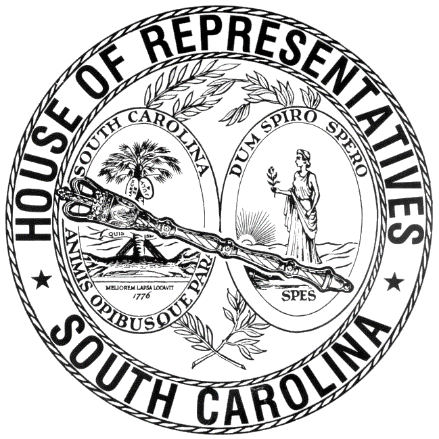 REGULAR SESSION BEGINNING TUESDAY, JANUARY 8, 2019 ________WEDNESDAY, FEBRUARY 13, 2019(STATEWIDE SESSION)Indicates Matter StrickenIndicates New MatterThe House assembled at 10:00 a.m.Deliberations were opened with prayer by Rev. Charles E. Seastrunk, Jr., as follows:	Our thought for today is from Psalm 86:1: “Incline Your ear, O Lord, and answer me for I am poor and needy.”	Let us pray. Lord, hear us as we pray to You. Listen to our prayers for our Assembly and the work You have called us to do. Make us agents of Your healing and wholeness, that Your good news may be made known. Protect our defenders of freedom and first responders as they protect and care for us. Bless our Nation, President, State, Governor, Speaker, staff, and all who contribute to the success of our State and Nation. Heal the wounds, those seen and those unseen, of our brave warriors who suffer and sacrifice for our freedom. Lord, in Your mercy, hear our prayers. Amen. Pursuant to Rule 6.3, the House of Representatives was led in the Pledge of Allegiance to the Flag of the United States of America by the SPEAKER PRO TEMPORE.After corrections to the Journal of the proceedings of yesterday, the SPEAKER PRO TEMPORE ordered it confirmed.REGULATION WITHDRAWN AND RESUBMITTEDDocument No. 4831Agency: State Board of EducationStatutory Authority: 1976 Code Sections 5-7-12, 16-17-420, 59-5-60, 	and 59-5-65School Resource OfficersReceived by Speaker of the House of Representatives January 8, 2019Referred to Regulations and Administrative Procedures CommitteeLegislative Review Expiration May 8, 2019Revised: May 9, 2019REGULATION WITHDRAWN AND RESUBMITTEDDocument No. 4833Agency: State Board of EducationStatutory Authority: 1976 Code Sections 56-5-180, 56-5-190, 56-5-	195, 56-5-196, 59-5-60, 59-67-10, 59-67-20, 59-67-30, 59-67-40, 59-	67-160, 59-67-240, 59-67-410, 59-67-470, 59-67-520, 59-67-535, and 59-67-570Operation of Public Pupil Transportation ServicesReceived by Speaker of the House of Representatives January 8, 2019Referred to Regulations and Administrative Procedures CommitteeLegislative Review Expiration May 8, 2019Revised: May 9, 2019HOUSE RESOLUTIONThe following was introduced:H. 3954 -- Reps. Morgan and Loftis: A HOUSE RESOLUTION TO CELEBRATE WITH THE CONGREGATION AND PASTOR OF BRUSHY CREEK BAPTIST CHURCH AS THEY THANKFULLY REFLECT ON TWO HUNDRED TWENTY-FIVE YEARS OF GOD'S GRACE IN SERVICE TO HIM AND THEIR COMMUNITY AND TO DESIGNATE MARCH 17, 2019, AS "BRUSHY CREEK BAPTIST CHURCH DAY" IN THE STATE OF SOUTH CAROLINA.The Resolution was adopted.ROLL CALLThe roll call of the House of Representatives was taken resulting as follows:Total Present--117LEAVE OF ABSENCEThe SPEAKER PRO TEMPORE granted Rep. V. S. MOSS a leave of absence for the day due to medical reasons.LEAVE OF ABSENCEThe SPEAKER PRO TEMPORE granted Rep. FELDER a leave of absence for the day due to family medical reasons.LEAVE OF ABSENCEThe SPEAKER PRO TEMPORE granted Rep. HIXON a temporary leave of absence.DOCTOR OF THE DAYAnnouncement was made that Dr. Jeffrey P. Cashman of Spartanburg was the Doctor of the Day for the General Assembly.SPECIAL PRESENTATIONRep. ATKINSON presented to the House the Pee Dee Academy Baseball Team, coaches, and other school officials. SPECIAL PRESENTATIONRep. ATKINSON presented to the House the Pee Dee Academy Varsity Softball Team, coaches, and other school officials. CO-SPONSORS ADDED AND REMOVEDIn accordance with House Rule 5.2 below:“5.2 Every bill before presentation shall have its title endorsed; every report, its title at length; every petition, memorial, or other paper, its prayer or substance; and, in every instance, the name of the member presenting any paper shall be endorsed and the papers shall be presented by the member to the Speaker at the desk. A member may add his name to a bill or resolution or a co-sponsor of a bill or resolution may remove his name at any time prior to the bill or resolution receiving passage on second reading. The member or co-sponsor shall notify the Clerk of the House in writing of his desire to have his name added or removed from the bill or resolution. The Clerk of the House shall print the member's or co-sponsor's written notification in the House Journal. The removal or addition of a name does not apply to a bill or resolution sponsored by a committee.” CO-SPONSORS ADDEDCO-SPONSOR ADDEDCO-SPONSORS ADDEDCO-SPONSORS ADDEDCO-SPONSOR ADDEDCO-SPONSOR ADDEDCO-SPONSOR ADDEDCO-SPONSOR ADDEDCO-SPONSORS ADDEDCO-SPONSOR ADDEDCO-SPONSORS ADDEDCO-SPONSOR ADDEDCO-SPONSORS ADDEDCO-SPONSOR ADDEDCO-SPONSOR ADDEDCO-SPONSOR ADDEDCO-SPONSOR ADDEDCO-SPONSORS ADDEDCO-SPONSOR ADDEDCO-SPONSORS ADDEDCO-SPONSORS ADDEDCO-SPONSOR ADDEDCO-SPONSOR REMOVEDSENT TO THE SENATEThe following Bills and Joint Resolution were taken up, read the third time, and ordered sent to the Senate:H. 3798 -- Reps. Clary, Hiott, Collins and W. Cox: A BILL TO AMEND SECTION 7-7-450, CODE OF LAWS OF SOUTH CAROLINA, 1976, RELATING TO THE DESIGNATION OF VOTING PRECINCTS IN PICKENS COUNTY, SO AS TO REDESIGNATE THE MAP NUMBER ON WHICH THE NAMES OF THESE PRECINCTS MAY BE FOUND AND MAINTAINED BY THE REVENUE AND FISCAL AFFAIRS OFFICE.H. 3398 -- Reps. Clary, Norrell, Loftis, Hill, Felder, W. Cox and Elliott: A BILL TO AMEND ACT 265 OF 2016, RELATING TO THE ESTABLISHMENT OF THE "TUCKER HIPPS TRANSPARENCY ACT", SO AS TO PERMANENTLY AUTHORIZE THE ACT AND TO REPEAL THE THREE-YEAR SUNSET PROVISION.H. 3388 -- Reps. Jordan, Cogswell and Hixon: A BILL TO AMEND THE CODE OF LAWS OF SOUTH CAROLINA, 1976, BY ADDING SECTION 53-3-95 SO AS TO PROVIDE THAT THE MONTH OF APRIL OF EACH YEAR IS DECLARED "MOVE OVER AWARENESS MONTH" IN SOUTH CAROLINA AND REQUIRE THE DEPARTMENT OF TRANSPORTATION AND THE DEPARTMENT OF PUBLIC SAFETY TO CONDUCT PROGRAMS DURING THIS MONTH THAT EMPHASIZE THE IMPORTANCE OF MOTOR VEHICLE DRIVERS MOVING OVER INTO AN ADJACENT LANE WHENEVER POSSIBLE WHEN APPROACHING OR PASSING THROUGH A HIGHWAY WORK ZONE, AN EMERGENCY SCENE, OR ANY OTHER HIGHWAY TRAFFIC INCIDENT; BY ADDING SECTION 56-5-1539 SO AS TO PROVIDE THAT CERTAIN STATE GOVERNMENTAL ENTITIES MUST ALLOW A DRIVER OF A WRECKER OR TOWING SERVICE VEHICLE TO TAKE TRAFFIC INCIDENT MANAGEMENT TRAINING FREE OF CHARGE; AND TO AMEND SECTION 56-5-1538, REGARDING EMERGENCY SCENE MANAGEMENT, SO AS TO PROVIDE THAT THE DEPARTMENT OF MOTOR VEHICLES SHALL PRINT INFORMATION IN ITS DRIVER'S MANUALS RELATING TO THE STATE'S "MOVE OVER LAW".H. 3310 -- Rep. Elliott: A BILL TO AMEND SECTION 56-19-480, CODE OF LAWS OF SOUTH CAROLINA, 1976, RELATING TO THE TRANSFER AND SURRENDER OF CERTIFICATES OF TITLE, LICENSE PLATES, REGISTRATION CARDS, AND MANUFACTURERS' SPECIAL PLATES FOR VEHICLES SOLD AS SALVAGE, ABANDONED, SCRAPPED, OR DESTROYED, SO AS TO PROVIDE A PROCEDURE FOR AN INSURANCE COMPANY OR ITS AGENT TO OBTAIN A CERTIFICATE OF TITLE FOR A VEHICLE FROM THE DEPARTMENT OF MOTOR VEHICLES WHEN A CLAIMANT FAILS TO DELIVER THE TITLE TO THE INSURANCE COMPANY OR ITS AGENT UNDER CERTAIN CIRCUMSTANCES.H. 3359 -- Reps. Yow and R. Williams: A BILL TO AMEND THE CODE OF LAWS OF SOUTH CAROLINA, 1976, BY ADDING SECTION 56-1-151 SO AS TO PROVIDE THAT AN APPLICANT FOR A DRIVER'S LICENSE MAY APPLY TO OBTAIN A VETERAN DESIGNATION ON HIS DRIVER'S LICENSE; AND TO AMEND SECTION 56-1-3350, RELATING TO THE ISSUANCE OF SPECIAL IDENTIFICATION CARDS AND DRIVERS' LICENSES THAT CONTAIN A VETERAN DESIGNATION, SO AS TO DELETE THE PROVISION THAT PROVIDES THAT AN APPLICANT FOR A DRIVER'S LICENSE MAY APPLY TO OBTAIN A VETERAN DESIGNATION ON HIS DRIVER'S LICENSE.H. 3929 -- Reps. Anderson, R. Williams and Jefferson: A JOINT RESOLUTION TO PROVIDE THAT DURING THE 2018-2019 SCHOOL YEAR THE STATE BOARD OF EDUCATION MAY WAIVE THE REQUIREMENTS FOR MAKING UP DAYS BEYOND THE THREE DAYS THAT MAY BE FORGIVEN BY LOCAL SCHOOL DISTRICTS FOR ANY DAYS MISSED DURING THE 2018-2019 SCHOOL YEAR BECAUSE OF SNOW, EXTREME WEATHER CONDITIONS, OR OTHER DISRUPTIONS REQUIRING SCHOOLS TO CLOSE, TO PROVIDE THESE WAIVERS ONLY MAY BE CONSIDERED AND GRANTED UPON REQUEST OF THE LOCAL SCHOOL BOARD OF TRUSTEES THROUGH A MAJORITY VOTE OF THAT LOCAL BOARD, AND TO PROVIDE THE PROVISIONS OF THIS JOINT RESOLUTION APPLY NOTWITHSTANDING THE PROVISIONS OF SECTION 59-1-425 OR ANOTHER PROVISION OF LAW.ORDERED ENROLLED FOR RATIFICATIONThe following Joint Resolution was read the third time, passed and, having received three readings in both Houses, it was ordered that the title of be changed to that of an Act, and that it be enrolled for ratification:S. 168 -- Senators Hembree, Leatherman, Climer, Setzler, Young, Cromer, Verdin, Johnson, Rice, Alexander and Campsen: A JOINT RESOLUTION TO PROVIDE THE STATE DEPARTMENT OF EDUCATION SHALL DEVELOP RECOMMENDATIONS FOR REDUCING AND STREAMLINING THE AMOUNT OF PAPERWORK AND REPORTING REQUIREMENTS OF TEACHERS, SCHOOLS, AND SCHOOL DISTRICTS, TO PROVIDE REQUIREMENTS FOR THE CONTENT OF THESE RECOMMENDATIONS, AND TO PROVIDE THE DEPARTMENT SHALL REPORT ITS RECOMMENDATIONS TO THE GENERAL ASSEMBLY BEFORE JANUARY 15, 2020.SPEAKER IN CHAIRH. 3639--ORDERED TO THIRD READINGThe following Bill was taken up:H. 3639 -- Reps. Taylor, Allison, Felder and Huggins: A BILL TO AMEND SECTION 59-112-50, CODE OF LAWS OF SOUTH CAROLINA, 1976, RELATING TO MILITARY PERSONNEL AND THEIR DEPENDENTS WHO ARE ENTITLED TO PAY IN-STATE TUITION AND FEES WITHOUT REGARD TO THE LENGTH OF TIME THEY HAVE RESIDED IN THIS STATE, SO AS TO EXPAND THE CATEGORIES OF INDIVIDUALS COVERED BY THESE PROVISIONS TO CONFORM WITH CERTAIN CHANGES IN FEDERAL LAW.Rep. TAYLOR explained the Bill.The yeas and nays were taken resulting as follows:  Yeas 109; Nays 0 Those who voted in the affirmative are:Total--109 Those who voted in the negative are:Total--0So, the Bill was read the second time and ordered to third reading.  H. 3312--ORDERED TO THIRD READINGThe following Bill was taken up:H. 3312 -- Reps. W. Newton and R. Williams: A BILL TO AMEND SECTIONS 56-1-170, 56-1-390, 56-1-395, 56-1-400, 56-1-460, 56-1-550, 56-1-740, 56-1-746, 56-1-2080, 56-3-355, 56-3-1230, 56-3-1290, 56-3-1335, 56-3-2545, 56-3-3500, 56-3-3600, 56-3-3800, 56-3-3950, 56-3-4100, 56-3-4200, 56-3-4410, 56-3-4510, 56-3-4600, 56-3-4800, 56-3-5400, 56-3-6000, 56-3-7200, 56-3-7300, 56-3-7310, 56-3-7320, 56-3-7330, 56-3-7340, 56-3-7350, 56-3-7370, 56-3-7780, 56-3-7800, 56-3-7950, 56-3-8000, 56-3-8200, 56-3-8300, 56-3-8600, 56-3-8710, 56-3-9400, 56-3-9500, 56-3-9600, 56-3-9710, 56-3-10010, 56-3-10110,  56-3-10210, 56-3-10310, 56-3-11450, 56-3-12610, 56-3-13310, 56-5-750, AND 56-5-2942, CODE OF LAWS OF SOUTH CAROLINA, 1976, ALL RELATING TO THE APPLICATION OF RESTRICTIONS ON A PERSON'S DRIVER'S LICENSE, FEES ASSESSED FOR THE REINSTATEMENT OF A DRIVER'S LICENSE, THE SURRENDER OF A DRIVER'S LICENSE WHEN THE LICENSE IS SUSPENDED OR REVOKED, THE PLACEMENT OF AN INTERLOCK DEVICE ON THE VEHICLES OF CERTAIN PERSONS WHO HAVE BEEN CONVICTED OF OPERATING A VEHICLE WHILE UNDER THE INFLUENCE OF ALCOHOL OR ANOTHER SUBSTANCE, PENALTIES IMPOSED UPON A PERSON WHO OPERATES A VEHICLE WITH A LICENSE THAT HAS BEEN CANCELED, SUSPENDED, OR REVOKED, THE FEE IMPOSED FOR EXPEDITING A REQUEST FOR A COPY OF  CERTAIN DEPARTMENT OF MOTOR VEHICLES' DOCUMENTS, THE SUSPENSION OF A DRIVER'S LICENSE AND THE ISSUANCE OF A SPECIAL RESTRICTED DRIVER'S LICENSE, THE ISSUANCE OF A COMMERCIAL DRIVER'S LICENSE, THE PERIOD FOR PROCURING A LICENSE PLATE FOR A MOTOR VEHICLE, THE ISSUANCE OF TEMPORARY LICENSE PLATES, AND THE TRANSFER OF A LICENSE PLATE FROM ONE VEHICLE TO ANOTHER VEHICLE, THE SUSPENSION OR REVOCATION OF A COMMERCIAL VEHICLE REGISTRATION CARD AND LICENSE PLATE, THE FEE TO OBTAIN AN IDENTIFIER, LICENSE PLATE SPECIFICATIONS AND THE ISSUANCE OF NEW LICENSE PLATES, THE TRANSFER OF A LICENSE PLATE FROM ONE VEHICLE TO ANOTHER VEHICLE, THE SUSPENSION OF A MOTOR VEHICLE LICENSE PLATE WHEN ITS DRIVER FAILS TO PAY A TOLL, THE DISPERSEMENT OF FEES COLLECTED FROM THE ISSUANCE OF CONSERVE SOUTH CAROLINA SPECIAL LICENSE PLATES, PENN CENTER  SPECIAL LICENSE PLATES, SOUTH CAROLINA NURSES SPECIAL LICENSE PLATES, AMERICAN LEGION SPECIAL LICENSE PLATES, KEEP SOUTH CAROLINA BEAUTIFUL SPECIAL LICENSE PLATES, SOUTH CAROLINA ELKS ASSOCIATION  SPECIAL LICENSE PLATES, CAROLINA PANTHERS SPECIAL LICENSE PLATES, SHARE THE ROAD SPECIAL LICENSE PLATES, SOUTH CAROLINA WILDLIFE SPECIAL LICENSE PLATES, SONS OF CONFEDERATE VETERANS SPECIAL LICENSE PLATES, FRATERNAL ORDER OF POLICE SPECIAL LICENSE PLATES, UNITED STATES ARMED SERVICES SPECIAL LICENSE PLATES, ARTS AWARENESS SPECIAL LICENSE PLATES, SALTWATER FISHING SPECIAL LICENSE PLATES, SUPPORT OUR TROOPS SPECIAL LICENSE PLATES, EMERGENCY MEDICAL SERVICE SPECIAL LICENSE PLATES, NATIVE AMERICAN SPECIAL LICENSE PLATES, SOUTH CAROLINA PEACH COUNCIL SPECIAL LICENSE PLATES, CAREER RESEARCH CENTERS OF THE CAROLINAS SPECIAL LICENSE PLATES, VIETNAM WAR VETERANS SPECIAL LICENSE PLATES, SOUTH CAROLINA AQUARIUM SPECIAL LICENSE PLATES, HUNTING ISLAND STATE PARK SPECIAL LICENSE PLATES, NONPROFIT ORGANIZATION SPECIAL LICENSE PLATES, SPECIAL LICENSE PLATES PRODUCTION AND DISTRIBUTION GUIDELINES, ROTARY INTERNATIONAL SPECIAL LICENSE PLATES, MARINE CORPS LEAGUE SPECIAL LICENSE PLATES, DUCKS UNLIMITED SPECIAL LICENSE PLATES, NASCAR SPECIAL LICENSE PLATES, MORRIS ISLAND LIGHTHOUSE SPECIAL LICENSE PLATES, GOD BLESS AMERICA SPECIAL LICENSE PLATES, NO  MORE HOMELESS PETS SPECIAL LICENSE PLATES, HERITAGE CLASSIC FOUNDATION SPECIAL LICENSE PLATES, PARROT HEAD SPECIAL LICENSE PLATES, OPERATION DESERT STORM - DESERT SHIELD VETERANS SPECIAL LICENSE PLATES, OPERATION ENDURING FREEDOM VETERANS SPECIAL LICENSE PLATES, OPERATION IRAQI FREEDOM VETERANS SPECIAL LICENSE PLATES, HISTORIC SPECIAL MOTOR VEHICLE SPECIAL LICENSE PLATES, SOUTH CAROLINA WILDLIFE FEDERATION SPECIAL LICENSE PLATES, MOTORCYCLE AWARENESS ALLIANCE SPECIAL LICENSE PLATES, A MOTOR VEHICLE DRIVER'S FAILURE TO STOP WHEN SIGNALED BY A LAW ENFORCEMENT VEHICLE, AND THE IMMOBILIZATION OF CERTAIN VEHICLES, ALL SO AS TO SUBSTITUTE THE TERM "DEPARTMENT OF MOTOR VEHICLES" FOR THE TERM "COMPTROLLER GENERAL", AND TO MAKE TECHNICAL CHANGES.Rep. BENNETT explained the Bill.The yeas and nays were taken resulting as follows:  Yeas 109; Nays 0 Those who voted in the affirmative are:Total--109 Those who voted in the negative are:Total--0So, the Bill was read the second time and ordered to third reading.  H. 3051--AMENDED AND ORDERED TO THIRD READINGThe following Bill was taken up:H. 3051 -- Reps. D. C. Moss, Chumley, Burns, Long, G. R. Smith, V. S. Moss, Yow, Hixon, Bryant, Clemmons, McGinnis, W. Newton, Hosey, Ligon and McCravy: A BILL TO AMEND THE CODE OF LAWS OF SOUTH CAROLINA, 1976, BY ADDING SECTION 56-5-4072 SO AS TO PROVIDE THAT A PICK-UP TRUCK WITH A FIFTH WHEEL ASSEMBLY MAY NOT TOW MORE THAN ONE SEPARATE TRAILING VEHICLE, AND TO PROVIDE A MAXIMUM LENGTH FOR THIS COMBINATION OF VEHICLES.The Committee on Education and Public Works proposed the following Amendment No. 1 to H. 3051 (COUNCIL\CM\3051C001. GT.CM19), which was adopted:Amend the bill, as and if amended, by striking SECTION 1 and inserting:/  SECTION	1.	Article 33, Chapter 5, Title 56 of the 1976 Code is amended by adding:	“Section 56-5-4072.	Notwithstanding another provision of law, for recreational purposes only, a pick-up truck with a fifth wheel assembly may not tow more than one separate trailing vehicle. The combination of vehicles subject to this provision may not exceed a length of seventy-five feet overall dimension, inclusive of front and rear bumpers and load carried on it. However, the final trailing vehicle with its load must weigh no more than 3,000 pounds.”	/Renumber sections to conform.Amend title to conform.Rep. LONG explained the amendment.The amendment was then adopted.The question then recurred to the passage of the Bill.The yeas and nays were taken resulting as follows:  Yeas 104; Nays 4 Those who voted in the affirmative are:Total--104 Those who voted in the negative are:Total--4So, the Bill, as amended, was read the second time and ordered to third reading.H. 3355--REQUESTS FOR DEBATE AND POINT OF ORDERThe following Bill was taken up:H. 3355 -- Reps. Taylor, Allison, Elliott, Tallon, Cogswell, McCravy, V. S. Moss, Young, McGinnis, Stringer, Felder, Calhoon, Hardee, Govan, Hixon, W. Newton and Chellis: A BILL TO AMEND THE CODE OF LAWS OF SOUTH CAROLINA, 1976, SO AS TO ENACT THE "DRIVING UNDER THE INFLUENCE OF AN ELECTRONIC DEVICE OR DUI-E LAW", TO AMEND SECTION 56-5-3890, RELATING TO THE UNLAWFUL USE OF A WIRELESS COMMUNICATIONS DEVICE WHILE OPERATING A MOTOR VEHICLE, SO AS TO REVISE THE DEFINITION OF CERTAIN TERMS, REVISE THE CIRCUMSTANCES WHEN IT IS UNLAWFUL TO USE A WIRELESS DEVICE, TO CREATE THE OFFENSE OF DRIVING WHILE USING AN ELECTRONIC DEVICE, TO MAKE TECHNICAL REVISIONS, AND TO PROVIDE THAT AT CERTAIN POINTS ALONG THE STATE'S INTERSTATE HIGHWAYS, THE DEPARTMENT OF TRANSPORTATION SHALL NOTIFY MOTORISTS OF THE PROVISIONS OF THIS ACT.Reps. TAYLOR, FORREST, BLACKWELL and DANING requested debate on the Bill.POINT OF ORDERRep. MURPHY made the Point of Order that the Bill was improperly before the House for consideration since its number and title have not been printed in the House Calendar at least one statewide legislative day prior to second reading.The SPEAKER sustained the Point of Order.  OBJECTION TO RECALLRep. LOWE asked unanimous consent to recall S. 326 from the Committee on Ways and Means.Rep. KING objected.H. 3784--RECALLED FROM BEAUFORT DELEGATIONOn motion of Rep. HERBKERSMAN, with unanimous consent, the following Bill was ordered recalled from the Beaufort Delegation:H. 3784 -- Rep. Herbkersman: A BILL TO AMEND SECTION 7-7-110, CODE OF LAWS OF SOUTH CAROLINA, 1976, RELATING TO THE DESIGNATION OF VOTING PRECINCTS IN BEAUFORT COUNTY, SO AS TO ADD THE NEW RIVER, PALMETTO BLUFF, AND SANDY POINTE VOTING PRECINCTS, TO REDESIGNATE THE MAP NUMBER ON WHICH THE NAMES OF THESE PRECINCTS MAY BE FOUND AND MAINTAINED BY THE REVENUE AND FISCAL AFFAIRS OFFICE, AND TO CORRECT AN OUTDATED REFERENCE TO THE FORMER OFFICE OF RESEARCH AND STATISTICS.H. 3845--RECALLED FROM COMMITTEE ON EDUCATION AND PUBLIC WORKSOn motion of Rep. ELLIOTT, with unanimous consent, the following Joint Resolution was ordered recalled from the Committee on Education and Public Works:H. 3845 -- Reps. Elliott and Loftis: A JOINT RESOLUTION TO AUTHORIZE THE SOUTH CAROLINA PUBLIC CHARTER SCHOOL DISTRICT TO PROVIDE CERTAIN FUNDS FOR THREE- AND FOUR-YEAR-OLD CHILDREN WITH A DISABILITY WHO ARE ELIGIBLE FOR SERVICES UNDER THE INDIVIDUALS WITH DISABILITIES EDUCATION ACT AND ATTENDED SCHOOLS THAT DID NOT RECEIVE CERTAIN FUNDING.H. 3458--RECALLED AND REFERRED TO COMMITTEE ON MEDICAL, MILITARY, PUBLIC AND MUNICIPAL AFFAIRSOn motion of Rep. ALLISON, with unanimous consent, the following Bill was ordered recalled from the Committee on Education and Public Works and was referred to the Committee on Medical, Military, Public and Municipal Affairs:H. 3458 -- Rep. Robinson: A BILL TO AMEND THE CODE OF LAWS OF SOUTH CAROLINA, 1976, BY ADDING SECTION 44-1-285 SO AS TO REQUIRE THE DEPARTMENT OF HEALTH AND ENVIRONMENTAL CONTROL TO COORDINATE THE STATE'S RESPONSE TO ADVERSE CHILDHOOD EXPERIENCES AND THEIR NEGATIVE IMPACT ON HEALTH AND WELL-BEING THROUGH COMPREHENSIVE DATA COLLECTION AND ANALYSIS, TRAINING, AND COLLABORATION WITH PUBLIC AND PRIVATE STAKEHOLDERS ON RESEARCH-BASED AND EVIDENCE-BASED STRATEGIES TO PREVENT ADVERSE CHILDHOOD EXPERIENCES AND MITIGATE THEIR IMPACT.H. 3009--ADOPTEDThe following House Resolution was taken up:  H. 3009 -- Reps. Hardee, Johnson, Crawford, Bailey, Fry and Clemmons: A HOUSE RESOLUTION TO MEMORIALIZE THE SOUTH CAROLINA CONGRESSIONAL DELEGATION AND ENCOURAGE THE UPDATE OF THE STUDY TO ANALYZE THE FEASIBILITY OF A FLOOD REDUCTION DIVERSION CANAL IN HORRY COUNTY.The Resolution was adopted.H. 3488--ADOPTED AND SENT TO SENATEThe following Concurrent Resolution was taken up:  H. 3488 -- Reps. Bernstein, Ballentine, Huggins and Bales: A CONCURRENT RESOLUTION TO REQUEST THE DEPARTMENT OF TRANSPORTATION NAME THE INTERSTATE HIGHWAY 126 INTERCHANGE LOCATED AT ELMWOOD AVENUE AND HUGER STREET IN THE CITY OF COLUMBIA "THOMAS MOFFATT BURRISS INTERCHANGE" AND ERECT APPROPRIATE MARKERS OR SIGNS AT THIS INTERCHANGE CONTAINING THIS DESIGNATION.The Concurrent Resolution was adopted and sent to the Senate.MOTION PERIODThe motion period was dispensed with on motion of Rep. D. C. MOSS.H. 3046--DEBATE ADJOURNEDThe following Bill was taken up:H. 3046 -- Reps. Pope, Bryant, Caskey, B. Newton, Wooten, Davis, Murphy, Clemmons, Hixon, West, Forrest, Bannister, Yow, Bales and Fry: A BILL TO AMEND THE CODE OF LAWS OF SOUTH CAROLINA, 1976, BY ADDING ARTICLE 5 TO CHAPTER 8, TITLE 16 ENTITLED "TERRORISM", TO PROVIDE FOR THE OFFENSE OF FURTHERING TERRORISM, DEFINE THE ELEMENTS OF THE OFFENSE, AND TO PROVIDE A PENALTY; TO CREATE THE OFFENSE OF MATERIAL OR FINANCIAL SUPPORT OF AN ACT OF TERRORISM OR CONCEALMENT OF THE ACTIONS OR PLANS OF ANOTHER TO CARRY OUT AN ACT OF TERRORISM, DEFINE THE ELEMENTS OF THE OFFENSE, AND TO PROVIDE A PENALTY; AND TO PROVIDE FOR THE SEIZURE AND FORFEITURE OF REAL AND PERSONAL PROPERTY USED IN CONNECTION WITH AN OFFENSE CONTAINED IN THE ARTICLE.Rep. POPE moved to adjourn debate on the Bill until Wednesday, February 20, which was agreed to.H. 3417--AMENDED AND ORDERED TO THIRD READINGThe following Bill was taken up:H. 3417 -- Reps. Tallon, Wooten, W. Newton, Fry, R. Williams, Clemmons and Hixon: A BILL TO AMEND THE CODE OF LAWS OF SOUTH CAROLINA, 1976, BY ADDING ARTICLE 18 TO CHAPTER 3, TITLE 23 SO AS TO ESTABLISH THE ILLEGAL IMMIGRATION ENFORCEMENT UNIT WITHIN THE STATE LAW ENFORCEMENT DIVISION; TO REPEAL SECTION 23-6-60 RELATING TO THE ILLEGAL IMMIGRATION ENFORCEMENT UNIT ESTABLISHED WITHIN THE DEPARTMENT OF PUBLIC SAFETY; AND TO TRANSFER ALL THE ASSOCIATED EMPLOYEES, AUTHORIZED APPROPRIATIONS, ASSETS, AND LIABILITIES.The Committee on Judiciary proposed the following Amendment No. 1 to H. 3417 (COUNCIL\DG\3417C001.NBD.DG19), which was adopted:Amend the bill, as and if amended, by striking SECTION 1 and inserting:/	SECTION	1.	Chapter 3, Title 23 of the 1976 Code is amended by adding:“Article 18Illegal Immigration Unit	Section	23-3-1600.	(A)	There is created an Illegal Immigration Enforcement Unit within the South Carolina Law Enforcement Division (SLED).  The purpose of the Illegal Immigration Enforcement Unit is to enforce immigration laws as authorized pursuant to federal laws and the laws of this State.	(B)	The Illegal Immigration Enforcement Unit is under the administrative direction of the Chief of SLED. The chief shall maintain and provide administrative support for the Illegal Immigration Enforcement Unit. The chief may appoint appropriate personnel within SLED to administer and oversee the operations of the Illegal Immigration Enforcement Unit.	(C)(1)	The Illegal Immigration Enforcement Unit is composed of officers, agents, and employees as the chief considers necessary and proper for the enforcement of immigration laws as authorized pursuant to federal laws and the laws of this State.		(2)(a)	The enforcement of immigration laws as authorized pursuant to federal laws and the laws of this State must be the only responsibility of the officers of the Illegal Immigration Enforcement Unit.			(b)	The officers are commissioned by the Governor upon the recommendation of the chief.			(c)	The officers have the same power to serve criminal processes against offenders as sheriffs of the various counties and also the same power as those sheriffs to arrest without warrants and to detain persons found violating or attempting to violate immigration laws. The officers also have the same power and authority held by deputy sheriffs for the enforcement of the criminal laws of the State.	(D)	Notwithstanding any other provision of law, the Illegal Immigration Enforcement Unit must be funded annually by a specific appropriation to the Illegal Immigration Enforcement Unit in the state general appropriations act, separate and distinct from SLED’s other appropriations.	(E)	The chief shall negotiate the terms of a memorandum of agreement with the United States Immigration and Customs Enforcement pursuant to Section 287(g) of the federal Immigration and Nationality Act as soon as possible after the effective date of this act.	(F)	Nothing in this section may be construed to prevent other law enforcement agencies of the State and political subdivisions of the State, including local law enforcement agencies, from enforcing immigration laws as authorized pursuant to federal laws and the laws of this State.	(G)	SLED shall develop an illegal immigration enforcement training program which SLED shall offer to all local law enforcement agencies to assist any local law enforcement agency wishing to utilize the training program in the proper implementation, management, and enforcement of applicable immigration laws.”	/Renumber sections to conform.Amend title to conform.Rep. W. NEWTON explained the amendment.The amendment was then adopted.Rep. BAMBERG spoke upon the Bill.SPEAKER PRO TEMPORE IN CHAIRRep. BAMBERG continued speaking.Rep. HART proposed the following Amendment No. 2 to H. 3417 (COUNCIL\AHB\3417C001.BH.AHB19), which was tabled:Amend the bill, as and if amended, SECTION 1, by adding:/	Section 23-3-1610.  The illegal immigration enforcement unit within SLED shall ensure that a border wall is built around the State of South Carolina. SLED shall expend five million dollars on the construction of such wall. 	/Renumber sections to conform.Amend title to conform.Rep. HART explained the amendment.Rep. TALLON moved to table the amendment.Rep. HART demanded the yeas and nays which were taken, resulting as follows:Yeas 76; Nays 9 Those who voted in the affirmative are:Total--76 Those who voted in the negative are:Total--9So, the amendment was tabled.The question recurred to the passage of the Bill.The yeas and nays were taken resulting as follows:  Yeas 95; Nays 3 Those who voted in the affirmative are:Total--95 Those who voted in the negative are:Total--3So, the Bill, as amended, was read the second time and ordered to third reading.LEAVE OF ABSENCEThe SPEAKER granted Rep. OTT a temporary leave of absence.H. 3031--AMENDED AND ORDERED TO THIRD READINGThe following Bill was taken up:H. 3031 -- Reps. Funderburk, Hosey, Norrell, R. Williams and Henderson-Myers: A BILL TO AMEND SECTION 7-5-150, CODE OF LAWS OF SOUTH CAROLINA, 1976, RELATING TO THE CLOSING OF THE VOTER REGISTRATION BOOKS, SO AS TO CHANGE THE DATE ON WHICH THE REGISTRATION BOOKS MUST BE CLOSED FROM THIRTY DAYS BEFORE EACH ELECTION TO TWENTY DAYS; TO AMEND SECTION 7-5-155, RELATING TO THE REGISTRATION OF ELECTORS BY MAIL, SO AS TO REDUCE FROM THIRTY DAYS TO TWENTY DAYS THE TIME REQUIRED BEFORE AN ELECTION TO FILE THE APPROPRIATE STATE OR FEDERAL REGISTRATION BY MAIL APPLICATION FORM; TO AMEND SECTION 7-5-185, RELATING TO ELECTRONIC APPLICATIONS FOR VOTER REGISTRATION, SO AS TO PROVIDE THAT AN APPLICATION IS EFFECTIVE UPON RECEIPT OF THE APPLICATION BY THE STATE ELECTION COMMISSION IF THE APPLICATION IS RECEIVED TWENTY DAYS BEFORE AN ELECTION TO BE HELD IN THE PRECINCT OF THE PERSON SUBMITTING THE APPLICATION; TO AMEND SECTION 7-5-220, RELATING TO THE REQUIREMENT THAT REGISTRATION MADE THIRTY DAYS OR LESS BEFORE AN ELECTION IS NOT VALID FOR THAT ELECTION, SO AS TO SHORTEN THE REGISTRATION DEADLINE FROM THIRTY DAYS OR LESS TO TWENTY DAYS OR LESS; TO AMEND SECTION 7-5-330, RELATING TO THE COMPLETION, RECEIPT, OR DISPOSITION OF A VOTER REGISTRATION APPLICATION, SO AS TO SHORTEN APPLICABLE DEADLINES REGARDING THE COMPLETION, RECEIPT, OR DISPOSITION OF CERTAIN VOTER REGISTRATION DEADLINES FROM THIRTY DAYS TO TWENTY DAYS; TO AMEND SECTION 7-5-440, RELATING TO FAILURES TO NOTIFY COUNTY BOARDS OF VOTER REGISTRATION AND ELECTIONS OF CHANGES IN ADDRESS, SO AS TO CHANGE THE TIME PERIOD IN WHICH NOTIFICATION DOES NOT OCCUR FROM THIRTY DAYS BEFORE AN ELECTION TO TWENTY DAYS; TO AMEND SECTION 7-7-990, RELATING TO THE ACCESSIBILITY OF POLLING PLACES, SO AS TO CHANGE THE PERIOD FROM THIRTY DAYS BEFORE AN ELECTION TO TWENTY DAYS BEFORE AN ELECTION IN WHICH AN ELECTOR MAY APPLY FOR AND RECEIVE A TRANSFER AUTHORIZATION ALLOWING THE ELECTOR TO VOTE AT A COUNTY BARRIER-FREE POLLING PLACE; AND TO AMEND SECTION 7-15-120, RELATING TO ABSENTEE VOTER REGISTRATION FORMS, SO AS TO REDUCE FROM THIRTY DAYS TO TWENTY DAYS BEFORE THE ELECTION THE DEADLINE FOR VOTER REGISTRATION.The Committee on Judiciary proposed the following Amendment No. 1 to H. 3031 (COUNCIL\ZW\3031C001.CC.ZW19), which was adopted:Amend the bill, as and if amended, by striking all after the enacting words and inserting:/	SECTION	1.	Section 7-5-150 of the 1976 Code is amended to read:	“Section 7-5-150.	The registration books shall must be closed thirty twenty-four days before each election, but only as to that election or any a second race or runoff resulting from that election, and shall remain closed until the election has taken place, anything in this article to the contrary notwithstanding; provided, that however, the registration books shall must be closed thirty twenty-four days before the June primary and shall remain closed until after the second primary and shall likewise be closed thirty twenty-four days before the November general election.  They shall thereafter After that, the registration books must be opened from time to time in accordance with the provisions of this article.  Any A person eligible to register who has been discharged or separated from his service in the Armed Forces of the United States, and returned home too late to register at the time when registration is required, is entitled to register for the purpose of voting in the next ensuing election after the discharge or separation from service, up to 5:00 five o’clock p.m. on the day of the election.  This application for registration must be made at the office of the board of voter registration and elections in the county in which the person wishes to register, and if qualified, the person must be issued a registration notification stating the precinct in which he the person is entitled to vote and a certification to the managers of the precinct that he the person is entitled to vote and should be placed on the registration rolls of the precinct. Persons who become of age during this period of thirty twenty-four days shall must be entitled to register before the closing of the books if otherwise qualified.”SECTION	2.	Section 7-5-155 of the 1976 Code is amended to read:	“Section 7-5-155.	(a)(A)	Notwithstanding any other another provision of law, the following procedures may be used in the registration of electors in addition to the procedure otherwise provided by law.		(1)	Subject to the provision of Section 7-5-150, any a qualified citizen may register to vote by mailing or having delivered a completed state registration by mail application form or a completed national registration by mail application form prescribed by the Federal Election Commission not no later than thirty twenty-five days before any an election to his county board of voter registration and elections. The postmark date of a mailed application is considered the date of mailing.  If the postmark date is missing or illegible, the county board of voter registration and elections must accept the application if it is received by mail no later than five days after the close of the registration books before any an election.		(2)	If the county board of voter registration and elections determines that the applicant is qualified and his application is legible and complete, the board shall mail the voter written notification of approval on a form to be prescribed and provided by the State Election Commission pursuant to Section 7-5-180.  When the county board of voter registration and elections mails the written notification of approval, it must do so without requiring the elector to sign anything in the presence of a member of the board, a deputy member, or a registration clerk, and the attestation of the elector’s signature is not required so long as the conditions set forth above are met.		(3)	Any An application must be rejected for any of the following reasons:			(i)(a)	any a portion of the application is not complete;			(ii)(b)	any a portion of the application is illegible in the opinion of a member and the clerk of the board;			(iii)(c)	the board is unable to determine, from the address stated on the application, the precinct in which the voter should be assigned or the election districts in which he the voter is entitled to vote.		(4)	Any A person whose application is rejected must be notified of the rejection together with the reason for rejection. The applicant must further be informed that he the applicant still has a right to register by appearing in person before the county board of voter registration and elections or by submitting the information by mail necessary to correct his the applicant’s rejected application. The form for notifying applicants of rejection must be prescribed and provided by the State Election Commission pursuant to Section 7-5-180.	(b)(B)	Every application for registration by mail shall contain spaces for the home and work telephone numbers of the applicant and the applicant shall enter the numbers on the application where applicable.	(c)(C)	The State Election Commission shall furnish a sufficient number of application forms to the county boards of voter registration and elections and voter registration agencies specified in Section 7-5-310(B) so that distribution of the application forms may be made to various locations throughout the counties and mailed to persons requesting them.	County boards of voter registration and elections shall distribute application forms to various locations in their respective counties, including city halls and public libraries, where they must be readily available to the public.	(d)(D)	The original applications must remain on file in the office of the county board of voter registration and elections.	(e)(E)	The State Election Commission may promulgate regulations to implement the provisions of this section.”SECTION	3.	Section 7-5-185(B)(1) of the 1976 Code is amended to read:	“(1)	An application submitted pursuant to this section is effective upon receipt of the application by the State Election Commission if the application is received thirty twenty-five days before an election to be held in the precinct of the person submitting the application.”SECTION	4.	Section 7-5-220 of the 1976 Code is amended to read:	“Section 7-5-220.	Except as provided in Section 7-5-150, registration made thirty twenty-four days or less before any an election is not valid for that election or any a second race or runoff resulting from that election but such the registration shall be is valid in any other another election.”SECTION	5.	Section 7-5-330 of the 1976 Code is amended to read:	“Section 7-5-330.	(A)	In the case of registration with a motor vehicle application under Section 7-5-320, the valid voter registration form of the applicant must be completed at the Department of Motor Vehicles no later than thirty twenty-five days before the date of the election.	(B)	In the case of registration by mail under Section 7-5-155, the valid voter registration form of the applicant must be postmarked no later than thirty twenty-five days before the date of the election.	(C)	In the case of registration at a voter registration agency, the valid voter registration form of the applicant must be completed at the voter registration agency no later than thirty twenty-five days before the date of the election.	(D)	In any other case, the valid voter registration form of the applicant must be received by the county board of voter registration and elections no later than thirty twenty-five days before the date of the election.	(E)(1)	The county board of voter registration and elections shall:			(a)	send notice to each applicant of the disposition of the application; and			(b)	ensure that the identity of the voter registration agency through which a particular voter is registered is not disclosed to the public.		(2)	If the notice sent pursuant to the provisions of subitem (a) of this item is returned to the county board of voter registration and elections as undeliverable, the elector to whom it was sent must be reported by the board to the State Election Commission.  The State Election Commission must place the elector in an inactive status on the master file and may remove this elector upon compliance with the provisions of Section 7-5-330(F).	(F)(1)	The State Election Commission may not remove the name of a qualified elector from the official list of eligible voters on the ground that the qualified elector has changed residence unless the qualified elector:			(a)	confirms in writing that the qualified elector has changed residence to a place outside the county in which the qualified elector is registered; or			(b)(i)	has failed to respond to a notice described in item (2); and				(ii)	has not voted or appeared to vote and, if necessary, correct the county board of voter registration and elections record of the qualified elector’s address, in an election during the period beginning on the date of the notice and ending on the day after the date of the second general election that occurs after the date of the notice.		(2)	‘Notice’, as used in this item, means a postage prepaid and preaddressed return card, sent by forwardable mail, on which the qualified elector may state his current address, together with a statement to the following effect:			(a)	if the qualified elector did not change his residence, or changed residence but remained in the same county, the qualified elector shall return the card no later than thirty twenty-five days before the date of the election.  If the card is not returned, affirmation or confirmation of the qualified elector’s address may be required before the qualified elector is permitted to vote during the period beginning on the date of the notice and ending on the day after the date of the second general election that occurs after the date of the notice, and if the qualified elector does not vote in an election during that period, the qualified elector’s name must be removed from the list of eligible voters;			(b)	if the qualified elector has changed residence to a place outside the county in which the qualified elector is registered, information as to how the qualified elector can reregister to vote.		(3)	The county board of voter registration and elections shall correct an official list of eligible voters in accordance with change of residence information obtained pursuant to the provisions of this subsection.		(4)	The program required pursuant to the provisions of subsection (F) of this section must be completed no later than ninety days before the date of a statewide primary or general election.”SECTION	6.	Section 7-5-440(B) of the 1976 Code is amended to read:	“(B)	A qualified elector who has moved from an address in one precinct to an address in another precinct within the same county, or has moved to another county within the thirty-day twenty-five day period before an election, and who has failed to notify the county board of voter registration and elections of the change of address before the date of an election, at the option of the elector:		(1)	must be permitted to correct the voting records and vote provisional ballots containing only the races for federal, statewide, countywide, and municipalwide offices pursuant to the provisions of Section 7-13-830 at the elector’s former polling place, upon oral or written affirmation by the elector of the new address before an election official at that polling place; or		(2)	must be permitted to correct the voting records and vote at a central location located at the main office of the county board of voter registration and elections in his new county of residence where a list of eligible voters is maintained, upon written affirmation by the elector of the new address on a standard form provided at the central location.”SECTION	7.	Section 7-7-990(A)(2) of the 1976 Code is amended to read:		“(2)	Elector has applied in writing to and obtained from the county board of voter registration and elections thirty twenty-five days before the election a voting registration transfer authorizing the elector to vote at the county barrier-free polling place.  An elector whose physical handicap, as defined in item (1) of this subsection, is permanent, as certified by a licensed physician, is not required to register once he has done so initially under the provisions of this item.”SECTION	8.	Section 7-15-120 of the 1976 Code is amended to read:	“Section 7-15-120.	Persons listed in Section 7-15-110, their spouses, and dependents residing with them, may register by using either federal Standard Form 76, or any a subsequent form replacing it issued by the federal government.  In order to be registered, either form must reach the county board of voter registration and elections not no later than thirty twenty-five days before the election.”SECTION	9.	This act takes effect upon approval by the Governor. /Renumber sections to conform.Amend title to conform.Rep. CLARY explained the amendment.The amendment was then adopted.The question recurred to the passage of the Bill.The yeas and nays were taken resulting as follows:  Yeas 70; Nays 30 Those who voted in the affirmative are:Total--70 Those who voted in the negative are:Total--30So, the Bill, as amended, was read the second time and ordered to third reading.H. 3274--ORDERED TO THIRD READINGThe following Bill was taken up:H. 3274 -- Reps. Simrill, Rutherford, Ligon, Taylor, Loftis, Hixon, Gilliard, West, Bannister and King: A BILL TO AMEND THE CODE OF LAWS OF SOUTH CAROLINA, 1976, BY ADDING SECTION 44-95-45 SO AS TO PROVIDE THAT POLITICAL SUBDIVISIONS OF THIS STATE MAY NOT ENACT ANY LAWS, ORDINANCES, OR RULES PERTAINING TO INGREDIENTS, FLAVORS, OR LICENSING OF CIGARETTES, ELECTRONIC CIGARETTES, TOBACCO PRODUCTS, OR ALTERNATIVE NICOTINE PRODUCTS; AND TO PROVIDE THAT SUCH LAWS, ORDINANCES, AND RULES ENACTED BY A POLITICAL SUBDIVISION PRIOR TO JANUARY 1, 2019, ARE NOT SUBJECT TO THE PREEMPTION IMPOSED BY THIS ACT.Rep. CLEMMONS proposed the following Amendment No. 1 to 
H. 3274 (COUNCIL\VR\3274C001.CC.VR19), which was tabled:Amend the bill, as and if amended, by striking SECTION 1 in its entirety, and inserting:/	SECTION	1.	Chapter 95, Title 44 of the 1976 Code is amended by adding:“Section 44-95-45.	Political subdivisions of this State may not enact any laws, ordinances, or rules pertaining to ingredients, flavors, or licensing of cigarettes, electronic cigarettes, tobacco products, or alternative nicotine products. This provision does not apply to zoning ordinances.”	/Renumber sections to conform.Amend title to conform.Rep. CLEMMONS explained the amendment.Rep. BALLENTINE spoke against the amendment.Rep. MACE moved to table the amendment.Rep. CLEMMONS demanded the yeas and nays which were taken, resulting as follows:Yeas 70; Nays 35 Those who voted in the affirmative are:Total--70 Those who voted in the negative are:Total--35So, the amendment was tabled.Rep. CASKEY spoke against the Bill.Rep. CLEMMONS proposed the following Amendment No. 2 to 
H. 3274 (COUNCIL\VR\3274C002.CC.VR19):Amend the bill, as and if amended, by striking SECTION 1 in its entirety, and inserting:/	SECTION	1.	Chapter 95, Title 44 of the 1976 Code is amended by adding:“Section 44-95-45.	Political subdivisions of this State may not enact any laws, ordinances, or rules pertaining to ingredients, flavors, or licensing of cigarettes, electronic cigarettes, tobacco products, or alternative nicotine products, with the exception of laws, ordinances, or rules pertaining to the zoning of physical locations of wholesale and retail facilities that deal in cigarettes, electronic cigarettes, tobacco products, or alternative nicotine products.”	/Renumber sections to conform.Amend title to conform.Rep. CLEMMONS explained the amendment.Rep. CLEMMONS spoke in favor of the amendment.Rep. SIMRILL spoke against the amendment.Rep. RUTHERFORD spoke against the amendment.Rep. PENDARVIS spoke in favor of the amendment.Rep. G. R. SMITH spoke in favor of the amendment.Rep. G. R. SMITH moved to adjourn debate on the amendment, which was agreed to.  Reps. NORRELL and KING proposed the following Amendment No. 3 to H. 3274 (COUNCIL\AHB\3274C002.BH.AHB19), which was tabled:Amend the bill, as and if amended, by striking all after the enacting words and inserting:/	SECTION	1.	Chapter 95, Title 44 of the 1976 Code is amended by adding:	“Section 44-95-70.	The sale of flavored cigarettes, vaping products, or other similar devices which may or may not contain nicotine, excluding menthol flavors, is prohibited in this State.”	SECTION	2. This act takes effect upon approval by the Governor. /Renumber sections to conform.Amend title to conform.Rep. NORRELL explained the amendment.Rep. SIMRILL moved to table the amendment, which was agreed to.Rep. KING moved that the House do now adjourn, which was not agreed to.Rep. CLEMMONS proposed the following Amendment No. 4 to 
H. 3274 (COUNCIL\AHB\3274C003.BH.AHB19), which was tabled:Amend the bill, as and if amended, by striking SECTION 1 in its entirety, and inserting:/	SECTION	1.	Chapter 95, Title 44 of the 1976 Code is amended by adding:	“Section 44-95-45.	Political subdivisions of this State may not enact any laws, ordinances, or rules pertaining to ingredients, flavors, or licensing of cigarettes, electronic cigarettes, tobacco products, or alternative nicotine products, with the exception of laws, ordinances, or rules pertaining to the zoning of physical locations of wholesale and retail facilities whose principal business is dealing in cigarettes, electronic cigarettes, tobacco products, or alternative nicotine 
products.” /Renumber sections to conform.Amend title to conform.Rep. CLEMMONS explained the amendment.Rep. SIMRILL moved to table the amendment, which was agreed to by a division vote of 51 to 27.Rep. CLEMMONS proposed the following Amendment No. 2 to 
H. 3274 (COUNCIL\VR\3274C002.CC.VR19), which was tabled:Amend the bill, as and if amended, by striking SECTION 1 in its entirety, and inserting:/	SECTION	1.	Chapter 95, Title 44 of the 1976 Code is amended by adding:“Section 44-95-45.	Political subdivisions of this State may not enact any laws, ordinances, or rules pertaining to ingredients, flavors, or licensing of cigarettes, electronic cigarettes, tobacco products, or alternative nicotine products, with the exception of laws, ordinances, or rules pertaining to the zoning of physical locations of wholesale and retail facilities that deal in cigarettes, electronic cigarettes, tobacco products, or alternative nicotine products.”	/Renumber sections to conform.Amend title to conform.Rep. SIMRILL moved to table the amendment, which was agreed to.The question recurred to the passage of the Bill.The yeas and nays were taken resulting as follows:  Yeas 69; Nays 37 Those who voted in the affirmative are:Total--69 Those who voted in the negative are:Total--37So, the Bill was read the second time and ordered to third reading.  RECURRENCE TO THE MORNING HOURRep. R. WILLIAMS moved that the House recur to the morning hour, which was agreed to.REPORTS OF STANDING COMMITTEESRep. MCCOY, from the Committee on Judiciary, submitted a favorable report on:H. 3072 -- Reps. Murphy and Hosey: A BILL TO AMEND SECTION 17-22-50, CODE OF LAWS OF SOUTH CAROLINA, 1976, RELATING TO PERSONS NOT ELIGIBLE TO PARTICIPATE IN A PRETRIAL INTERVENTION PROGRAM, SO AS TO CLARIFY THAT PERSONS WHO PREVIOUSLY PARTICIPATED IN AN ALCOHOL EDUCATION PROGRAM ARE NOT PREVENTED FROM SUBSEQUENT PARTICIPATION IN A PRETRIAL INTERVENTION PROGRAM.Ordered for consideration tomorrow.Rep. MCCOY, from the Committee on Judiciary, submitted a favorable report on:H. 3131 -- Reps. Bernstein, Thayer, Ligon, Cobb-Hunter, Henegan and Hewitt: A BILL TO AMEND SECTION 63-9-80, CODE OF LAWS OF SOUTH CAROLINA, 1976, RELATING TO THE REQUIRED DISCLOSURE OF INFORMATION TO A PROSPECTIVE ADOPTIVE PARENT, SO AS TO PROVIDE THAT BIOLOGICAL PARENTS MAY PROVIDE THEIR PERSONAL MEDICAL HISTORY INFORMATION AT THE TIME OF CONSENT OR RELINQUISHMENT FOR THE PURPOSES OF ADOPTION, TO PROVIDE THAT, IF THE INFORMATION IS PROVIDED, THEN IT SHALL BE MADE AVAILABLE TO THE PROSPECTIVE ADOPTIVE PARENT, AND TO PROVIDE THAT THE INFORMATION ALSO MUST BE DEPOSITED WITH THE COURT AND MAY BE MADE AVAILABLE TO THE ADOPTEE WHEN THE ADOPTEE REACHES THE AGE OF MAJORITY OR, PRIOR TO THAT TIME, IF IT IS IN THE BEST INTEREST OF THE CHILD.Ordered for consideration tomorrow.Rep. MCCOY, from the Committee on Judiciary, submitted a favorable report with amendments on:H. 3180 -- Reps. G. M. Smith, Erickson, Yow and Huggins: A BILL TO AMEND THE CODE OF LAWS OF SOUTH CAROLINA, 1976, BY ADDING ARTICLE 21 TO CHAPTER 1, TITLE 25 SO AS TO ENACT THE "SOUTH CAROLINA SERVICEMEMBERS CIVIL RELIEF ACT"; TO DEFINE THE ACT'S RELEVANT TERMS; TO ENUMERATE CERTAIN RIGHTS, BENEFITS, AND OBLIGATIONS OF SERVICEMEMBERS AND THEIR DEPENDENTS; TO AUTHORIZE THE ATTORNEY GENERAL TO BRING A CIVIL ACTION FOR INTENTIONAL VIOLATIONS OF THE ACT; TO ESTABLISH REMEDIES AND PENALTIES; AND TO REQUIRE THE ADJUTANT GENERAL TO POST CERTAIN INFORMATION REGARDING THE ACT ON THE SOUTH CAROLINA NATIONAL GUARD WEBSITE.Ordered for consideration tomorrow.Rep. HOWARD, from the Committee on Medical, Military, Public and Municipal Affairs, submitted a favorable report with amendments on:H. 3157 -- Rep. Parks: A BILL TO AMEND THE CODE OF LAWS OF SOUTH CAROLINA, 1976, BY ADDING CHAPTER 84 TO TITLE 40 SO AS TO PROVIDE FOR THE REGULATION OF GENETIC COUNSELORS; TO ESTABLISH THE BOARD OF GENETIC COUNSELOR EXAMINERS; TO PROVIDE THE POWERS AND DUTIES OF THE BOARD; TO DEFINE NECESSARY TERMINOLOGY; TO PROVIDE PROCEDURES AND CRITERIA FOR LICENSURE BY THE BOARD; TO PROVIDE RELATED DUTIES OF THE DEPARTMENT OF LABOR, LICENSING AND REGULATION; TO PROVIDE FOR THE INVESTIGATION OF VIOLATIONS AND IMPOSITION OF PENALTIES; AND TO PROVIDE CERTAIN EXEMPTIONS FROM THE PROVISIONS OF THIS CHAPTER, AMONG OTHER THINGS.Ordered for consideration tomorrow.Rep. HOWARD, from the Committee on Medical, Military, Public and Municipal Affairs, submitted a favorable report with amendments on:H. 3253 -- Reps. Henegan, Yow and Brawley: A BILL TO AMEND THE CODE OF LAWS OF SOUTH CAROLINA, 1976, BY ADDING SECTION 40-7-355 SO AS TO AUTHORIZE THE STATE BOARD OF BARBER EXAMINERS TO ISSUE MOBILE BARBERSHOP PERMITS, TO ESTABLISH PERMIT REQUIREMENTS, AND TO FURTHER PROVIDE FOR THE REGULATION OF MOBILE BARBERSHOPS.Ordered for consideration tomorrow.Rep. BALES, from the Committee on Invitations and Memorial Resolutions, submitted a favorable report on:H. 3928 -- Reps. Sottile, Gilliard, McCoy, Mack, Hewitt, Pendarvis, Bennett, Cogswell, Mace and Brown: A CONCURRENT RESOLUTION TO REQUEST THE NATIONAL OCEANIC AND ATMOSPHERIC ADMINISTRATION RENAME THE PORTION OF THE NAVIGATIONAL CHANNEL ADJACENT TO THE CITY OF CHARLESTON WATERFRONT CONSISTING OF THE CHARLESTON MARITIME CENTER, INTERNATIONAL AFRICAN AMERICAN MUSEUM, AND THE PEDESTRIAN WALKWAY OF THE ARTHUR RAVENEL, JR. BRIDGE TO "RILEY REACH" IN ORDER TO HONOR THE LEGACY OF MAYOR JOSEPH P. RILEY, JR.Ordered for consideration tomorrow.HOUSE RESOLUTIONThe following was introduced:H. 3955 -- Reps. Elliott, W. Cox, Morgan, Allison, B. Cox, Bannister, Burns, Chumley, Loftis, Robinson, Dillard, G. R. Smith, Stringer, Trantham and Willis: A HOUSE RESOLUTION TO REMEMBER AND CELEBRATE THE LIFE OF BENETH PETERS JONES OF GREENVILLE COUNTY AND EXTEND DEEPEST SYMPATHY TO HER LARGE AND LOVING FAMILY, TO THE BOB JONES UNIVERSITY FAMILY, AND TO HER MANY FRIENDS.The Resolution was adopted.HOUSE RESOLUTIONThe following was introduced:H. 3956 -- Reps. Rose, Alexander, Allison, Anderson, Atkinson, Bailey, Bales, Ballentine, Bamberg, Bannister, Bennett, Bernstein, Blackwell, Bradley, Brawley, Brown, Bryant, Burns, Calhoon, Caskey, Chellis, Chumley, Clary, Clemmons, Clyburn, Cobb-Hunter, Cogswell, Collins, B. Cox, W. Cox, Crawford, Daning, Davis, Dillard, Elliott, Erickson, Felder, Finlay, Forrest, Forrester, Fry, Funderburk, Gagnon, Garvin, Gilliam, Gilliard, Govan, Hardee, Hart, Hayes, Henderson-Myers, Henegan, Herbkersman, Hewitt, Hill, Hiott, Hixon, Hosey, Howard, Huggins, Hyde, Jefferson, Johnson, Jordan, Kimmons, King, Kirby, Ligon, Loftis, Long, Lowe, Lucas, Mace, Mack, Magnuson, Martin, McCoy, McCravy, McDaniel, McGinnis, McKnight, Moore, Morgan, D. C. Moss, V. S. Moss, Murphy, B. Newton, W. Newton, Norrell, Ott, Parks, Pendarvis, Pope, Ridgeway, Rivers, Robinson, Rutherford, Sandifer, Simmons, Simrill, G. M. Smith, G. R. Smith, Sottile, Spires, Stavrinakis, Stringer, Tallon, Taylor, Thayer, Thigpen, Toole, Trantham, Weeks, West, Wheeler, White, Whitmire, R. Williams, S. Williams, Willis, Wooten, Young and Yow: A HOUSE RESOLUTION TO CONGRATULATE BENJAMIN H. GREGG ON THE OCCASION OF HIS RETIREMENT, TO COMMEND HIM FOR HIS THIRTEEN YEARS OF DISTINGUISHED PUBLIC SERVICE WITH THE SOUTH CAROLINA WILDLIFE FEDERATION, AND TO WISH HIM MUCH HAPPINESS AND FULFILLMENT IN THE YEARS TO COME.The Resolution was adopted.HOUSE RESOLUTIONThe following was introduced:H. 3957 -- Rep. McCravy: A HOUSE RESOLUTION TO EXTEND THE PRIVILEGE OF THE FLOOR OF THE SOUTH CAROLINA HOUSE OF REPRESENTATIVES TO THE GREENWOOD CHRISTIAN SCHOOL BOYS CROSS COUNTRY TEAM OF GREENWOOD COUNTY WITH THE TEAM COACHES AND SCHOOL OFFICIALS, AT A DATE AND TIME TO BE DETERMINED BY THE SPEAKER, FOR THE PURPOSE OF BEING RECOGNIZED AND COMMENDED FOR CAPTURING THE 2018 SOUTH CAROLINA INDEPENDENT SCHOOL ASSOCIATION CLASS 2A STATE CHAMPIONSHIP TITLE.Be it resolved by the House of Representatives:That the privilege of the floor of the South Carolina House of Representatives be extended to the Greenwood Christian School boys cross country team of Greenwood County with the team coaches and school officials, at a date and time to be determined by the Speaker, for the purpose of being recognized and commended for capturing the 2018 South Carolina Independent School Association Class 2A State Championship title.The Resolution was adopted.HOUSE RESOLUTIONThe following was introduced:H. 3958 -- Reps. Govan, Alexander, Anderson, Bamberg, Brawley, Brown, Clyburn, Dillard, Garvin, Gilliard, Hart, Henderson-Myers, Henegan, Hosey, Howard, Jefferson, King, Mack, McDaniel, McKnight, Moore, Parks, Pendarvis, Rivers, Robinson, Rutherford, Simmons, Thigpen, Weeks, R. Williams, S. Williams, Allison, Atkinson, Bailey, Bales, Ballentine, Bannister, Bennett, Bernstein, Blackwell, Bradley, Bryant, Burns, Calhoon, Caskey, Chellis, Chumley, Clary, Clemmons, Cobb-Hunter, Cogswell, Collins, B. Cox, W. Cox, Crawford, Daning, Davis, Elliott, Erickson, Felder, Finlay, Forrest, Forrester, Fry, Funderburk, Gagnon, Gilliam, Hardee, Hayes, Herbkersman, Hewitt, Hill, Hiott, Hixon, Huggins, Hyde, Johnson, Jordan, Kimmons, Kirby, Ligon, Loftis, Long, Lowe, Lucas, Mace, Magnuson, Martin, McCoy, McCravy, McGinnis, Morgan, D. C. Moss, V. S. Moss, Murphy, B. Newton, W. Newton, Norrell, Ott, Pope, Ridgeway, Rose, Sandifer, Simrill, G. M. Smith, G. R. Smith, Sottile, Spires, Stavrinakis, Stringer, Tallon, Taylor, Thayer, Toole, Trantham, West, Wheeler, White, Whitmire, Willis, Wooten, Young and Yow: A HOUSE RESOLUTION TO REMEMBER AND HONOR JUANITA MITCHELL WHITE, A MEMBER OF THE SOUTH CAROLINA GENERAL ASSEMBLY, FOR HER LEGACY OF DEVOTED SERVICE TO HER COMMUNITY, TO JASPER AND BEAUFORT COUNTIES, AND TO THE PALMETTO STATE.Whereas, it is altogether fitting that the South Carolina House of Representatives should pause in its deliberation to remember the contributions that the late Juanita Mitchell White, our friend and former colleague, made during her time in this chamber; andWhereas, born in Hardeeville on October 12, 1929, Juanita White was reared in Philadelphia, Pennsylvania, and even while she was in high school, she would get people registered to vote and later became a committee woman where she learned about politics; andWhereas, when she returned to Jasper County, she was credited with many beneficial changes to the Levy community, such as working to improve the drinking water through the development of the Levy-Limehouse-Bellinger Hill Water Company.  She also served as assistant to the director of Special Projects for Beaufort-Jasper Comprehensive Health Services, where her skill in identifying grants and services benefitted the growing Beaufort and Jasper communities; andWhereas, in 1980, Ms. White was elected to serve District 122 in Jasper and Beaufort counties in the House of Representative and served until 1995, introducing such key legislation as a bill to allow senior citizens to vote early or by mail; andWhereas, she served on the Ways and Means Committee and was active with the Legislative Black Caucus.  In March 1987, she was appointed deputy majority whip of the House and three months later became the first African American to chair a major committee, the House Medical, Military, Public and Municipal Affairs Committee; andWhereas, affectionately known as the Mother of the Black Caucus, Representative White was honored in 1988 with selection by the state Democratic Party as one of its eight presidential electors, and in 1996, she was presented the Order of the Palmetto by then Governor David Beasley; andWhereas, although known by many for her political acumen, she was a devoted mother first, raising her children and grandchildren to know the difference between right and wrong and serving her family and her community with dedication; andWhereas, a faithful member of St. Stephen African Methodist Episcopal Church in Hardeeville, Representative White was diagnosed ten years before her death with inclusion body myositis, a progressive, debilitating disease of the muscles found in fewer people than fifteen per million, so she learned how to deal with it, but while she still had breath, it could not stop her; andWhereas, she passed away in 2011, but Juanita White continues to inspire new generations of South Carolinians, and the South Carolina House of Representatives reveres the memory of her courage and determination.  Now, therefore,Be it resolved by the House of Representatives:That the members of the South Carolina House of Representatives, by this resolution, remember and honor Juanita Mitchell White, a member of the South Carolina General Assembly, for her legacy of devoted service to her community, to Jasper and Beaufort counties, and to the Palmetto State.Be it further resolved that a copy of this resolution be presented to the family of Juanita Mitchell White.The Resolution was adopted.HOUSE RESOLUTIONThe following was introduced:H. 3959 -- Reps. McCravy, Alexander, Allison, Anderson, Atkinson, Bailey, Bales, Ballentine, Bamberg, Bannister, Bennett, Bernstein, Blackwell, Bradley, Brawley, Brown, Bryant, Burns, Calhoon, Caskey, Chellis, Chumley, Clary, Clemmons, Clyburn, Cobb-Hunter, Cogswell, Collins, B. Cox, W. Cox, Crawford, Daning, Davis, Dillard, Elliott, Erickson, Felder, Finlay, Forrest, Forrester, Fry, Funderburk, Gagnon, Garvin, Gilliam, Gilliard, Govan, Hardee, Hart, Hayes, Henderson-Myers, Henegan, Herbkersman, Hewitt, Hill, Hiott, Hixon, Hosey, Howard, Huggins, Hyde, Jefferson, Johnson, Jordan, Kimmons, King, Kirby, Ligon, Loftis, Long, Lowe, Lucas, Mace, Mack, Magnuson, Martin, McCoy, McDaniel, McGinnis, McKnight, Moore, Morgan, D. C. Moss, V. S. Moss, Murphy, B. Newton, W. Newton, Norrell, Ott, Parks, Pendarvis, Pope, Ridgeway, Rivers, Robinson, Rose, Rutherford, Sandifer, Simmons, Simrill, G. M. Smith, G. R. Smith, Sottile, Spires, Stavrinakis, Stringer, Tallon, Taylor, Thayer, Thigpen, Toole, Trantham, Weeks, West, Wheeler, White, Whitmire, R. Williams, S. Williams, Willis, Wooten, Young and Yow: A HOUSE RESOLUTION TO RECOGNIZE AND HONOR THE GREENWOOD CHRISTIAN SCHOOL BOYS CROSS COUNTRY TEAM, COACHES, AND SCHOOL OFFICIALS FOR A REMARKABLE SEASON AND TO CONGRATULATE THEM FOR WINNING THE 2018 SOUTH CAROLINA INDEPENDENT SCHOOL ASSOCIATION CLASS 2A STATE CHAMPIONSHIP TITLE.The Resolution was adopted.HOUSE RESOLUTIONThe following was introduced:H. 3960 -- Reps. Mack, Alexander, Allison, Anderson, Atkinson, Bailey, Bales, Ballentine, Bamberg, Bannister, Bennett, Bernstein, Blackwell, Bradley, Brawley, Brown, Bryant, Burns, Calhoon, Caskey, Chellis, Chumley, Clary, Clemmons, Clyburn, Cobb-Hunter, Cogswell, Collins, B. Cox, W. Cox, Crawford, Daning, Davis, Dillard, Elliott, Erickson, Felder, Finlay, Forrest, Forrester, Fry, Funderburk, Gagnon, Garvin, Gilliam, Gilliard, Govan, Hardee, Hart, Hayes, Henderson-Myers, Henegan, Herbkersman, Hewitt, Hill, Hiott, Hixon, Hosey, Howard, Huggins, Hyde, Jefferson, Johnson, Jordan, Kimmons, King, Kirby, Ligon, Loftis, Long, Lowe, Lucas, Mace, Magnuson, Martin, McCoy, McCravy, McDaniel, McGinnis, McKnight, Moore, Morgan, D. C. Moss, V. S. Moss, Murphy, B. Newton, W. Newton, Norrell, Ott, Parks, Pendarvis, Pope, Ridgeway, Rivers, Robinson, Rose, Rutherford, Sandifer, Simmons, Simrill, G. M. Smith, G. R. Smith, Sottile, Spires, Stavrinakis, Stringer, Tallon, Taylor, Thayer, Thigpen, Toole, Trantham, Weeks, West, Wheeler, White, Whitmire, R. Williams, S. Williams, Willis, Wooten, Young and Yow: A HOUSE RESOLUTION TO CELEBRATE AND HONOR THE LIFE OF HARRIET G. SIMPSON AND TO OFFER THE SINCEREST CONDOLENCES TO HER LOVING FAMILY AND FRIENDS.The Resolution was adopted.HOUSE RESOLUTIONThe following was introduced:H. 3961 -- Reps. Bamberg, Alexander, Allison, Anderson, Atkinson, Bailey, Bales, Ballentine, Bannister, Bennett, Bernstein, Blackwell, Bradley, Brawley, Brown, Bryant, Burns, Calhoon, Caskey, Chellis, Chumley, Clary, Clemmons, Clyburn, Cobb-Hunter, Cogswell, Collins, B. Cox, W. Cox, Crawford, Daning, Davis, Dillard, Elliott, Erickson, Felder, Finlay, Forrest, Forrester, Fry, Funderburk, Gagnon, Garvin, Gilliam, Gilliard, Govan, Hardee, Hart, Hayes, Henderson-Myers, Henegan, Herbkersman, Hewitt, Hill, Hiott, Hixon, Hosey, Howard, Huggins, Hyde, Jefferson, Johnson, Jordan, Kimmons, King, Kirby, Ligon, Loftis, Long, Lowe, Lucas, Mace, Mack, Magnuson, Martin, McCoy, McCravy, McDaniel, McGinnis, McKnight, Moore, Morgan, D. C. Moss, V. S. Moss, Murphy, B. Newton, W. Newton, Norrell, Ott, Parks, Pendarvis, Pope, Ridgeway, Rivers, Robinson, Rose, Rutherford, Sandifer, Simmons, Simrill, G. M. Smith, G. R. Smith, Sottile, Spires, Stavrinakis, Stringer, Tallon, Taylor, Thayer, Thigpen, Toole, Trantham, Weeks, West, Wheeler, White, Whitmire, R. Williams, S. Williams, Willis, Wooten, Young and Yow: A HOUSE RESOLUTION TO CELEBRATE THE MEMBERS OF THE BAMBERG-EHRHARDT HIGH SCHOOL WRESTLING TEAM ON A STELLAR SEASON AND TO CONGRATULATE THE TEAM MEMBERS AND COACHES ON WINNING THE 2019 CLASS AA STATE CHAMPIONSHIP TITLE.The Resolution was adopted.HOUSE RESOLUTIONThe following was introduced:H. 3962 -- Rep. Bamberg: A HOUSE RESOLUTION TO EXTEND THE PRIVILEGE OF THE FLOOR OF THE SOUTH CAROLINA HOUSE OF REPRESENTATIVES TO THE BAMBERG-EHRHARDT HIGH SCHOOL WRESTLING TEAM, COACHES, AND SCHOOL OFFICIALS, AT A DATE AND TIME TO BE DETERMINED BY THE SPEAKER, FOR THE PURPOSE OF BEING RECOGNIZED AND COMMENDED ON THEIR IMPRESSIVE SEASON AND FOR CAPTURING THE 2019 CLASS AA STATE CHAMPIONSHIP TITLE.Be it resolved by the House of Representatives:That the privilege of the floor of the South Carolina House of Representatives be extended to the Bamberg-Ehrhardt High School wrestling team, coaches, and school officials, at a date and time to be determined by the Speaker, for the purpose of being recognized and commended on their impressive season and for capturing the 2019 Class AA State Championship title.The Resolution was adopted.CONCURRENT RESOLUTIONThe following was introduced:H. 3963 -- Rep. Davis: A CONCURRENT RESOLUTION TO COMMEND AND RECOGNIZE TEAM B.O.L.T. (BERKELEY'S OUTSTANDING LEGO TEAM), WHICH WON THE SOUTH CAROLINA FIRST(r) LEGO(r) LEAGUE EAST STATE CHAMPIONSHIP FOR THE 2018-2019 FIRST(r) ROBOTICS SEASON AND ADVANCED TO THE FIRST(r) CHAMPIONSHIP IN HOUSTON, TEXAS.The Concurrent Resolution was agreed to and ordered sent to the Senate.CONCURRENT RESOLUTIONThe following was introduced:H. 3964 -- Reps. Gagnon, West, Alexander, Allison, Anderson, Atkinson, Bailey, Bales, Ballentine, Bamberg, Bannister, Bennett, Bernstein, Blackwell, Bradley, Brawley, Brown, Bryant, Burns, Calhoon, Caskey, Chellis, Chumley, Clary, Clemmons, Clyburn, Cobb-Hunter, Cogswell, Collins, B. Cox, W. Cox, Crawford, Daning, Davis, Dillard, Elliott, Erickson, Felder, Finlay, Forrest, Forrester, Fry, Funderburk, Garvin, Gilliam, Gilliard, Govan, Hardee, Hart, Hayes, Henderson-Myers, Henegan, Herbkersman, Hewitt, Hill, Hiott, Hixon, Hosey, Howard, Huggins, Hyde, Jefferson, Johnson, Jordan, Kimmons, King, Kirby, Ligon, Loftis, Long, Lowe, Lucas, Mace, Mack, Magnuson, Martin, McCoy, McCravy, McDaniel, McGinnis, McKnight, Moore, Morgan, D. C. Moss, V. S. Moss, Murphy, B. Newton, W. Newton, Norrell, Ott, Parks, Pendarvis, Pope, Ridgeway, Rivers, Robinson, Rose, Rutherford, Sandifer, Simmons, Simrill, G. M. Smith, G. R. Smith, Sottile, Spires, Stavrinakis, Stringer, Tallon, Taylor, Thayer, Thigpen, Toole, Trantham, Weeks, Wheeler, White, Whitmire, R. Williams, S. Williams, Willis, Wooten, Young and Yow: A CONCURRENT RESOLUTION TO COMMEND AND RECOGNIZE THE NARWHAL OF IDEAS ROBOTICS TEAM FOR WINNING THE SOUTH CAROLINA FIRST(r) LEGO(r) LEAGUE WEST STATE CHAMPIONSHIP FOR THE 2018-2019 FIRST(r) ROBOTICS SEASON AND FOR ADVANCING TO THE FIRST(r) LEGO(r) LEAGUE LEGOLAND(r) INTERNATIONAL OPEN IN CARLSBAD, CALIFORNIA.The Concurrent Resolution was agreed to and ordered sent to the Senate.CONCURRENT RESOLUTIONThe Senate sent to the House the following:S. 479 -- Senator Peeler: A CONCURRENT RESOLUTION TO WELCOME THE NATIONAL COMMANDER OF THE AMERICAN LEGION, THE HONORABLE BRETT REISTAD, TO SOUTH CAROLINA AND TO INVITE HIM TO ADDRESS THE GENERAL ASSEMBLY IN JOINT SESSION IN THE CHAMBER OF THE SOUTH CAROLINA HOUSE OF REPRESENTATIVES AT 12:30 P.M. ON WEDNESDAY, MARCH 6, 2019.The Concurrent Resolution was ordered referred to the Committee on Invitations and Memorial Resolutions.INTRODUCTION OF BILLS  The following Bills and Joint Resolution were introduced, read the first time, and referred to appropriate committees:H. 3965 -- Rep. Norrell: A BILL TO AMEND THE CODE OF LAWS OF SOUTH CAROLINA, 1976, BY ADDING CHAPTER 31 TO TITLE 37 ENTITLED "PREPAID ENTERTAINMENT CONTRACTS" SO AS TO DEFINE NECESSARY TERMS, TO PROVIDE REQUIREMENTS FOR A PREPAID ENTERTAINMENT CONTRACT, TO ESTABLISH THE BUYER'S RIGHTS UNDER A CONTRACT, TO PROHIBIT CERTAIN PRACTICES, TO REQUIRE A SELLER TO PURCHASE A SURETY BOND OR ESTABLISH AN ESCROW ACCOUNT, TO ESTABLISH CERTAIN RECORD KEEPING REQUIREMENTS, AND TO PROVIDE REMEDIES FOR THE BREACH OF A PREPAID ENTERTAINMENT CONTRACT.Referred to Committee on Labor, Commerce and IndustryH. 3966 -- Reps. Herbkersman and Cobb-Hunter: A BILL TO AMEND SECTION 12-37-2460, CODE OF LAWS OF SOUTH CAROLINA, 1976, RELATING TO CREDITING PROPERTY TAXES ON AIRLINES, SO AS TO CREDIT THE PROCEEDS OF TAXES TO THE STATE AVIATION FUND; AND TO AMEND SECTION 55-5-280, RELATING TO THE STATE AVIATION FUND, SO AS TO PHASE-IN THE CREDITING OF THE PROCEEDS.Referred to Committee on Ways and MeansH. 3967 -- Reps. Mace, Trantham, Kimmons, Crawford, Henderson-Myers, Bernstein, McCoy, Fry, Magnuson, Allison, Henegan, Thayer, Cobb-Hunter, King, Brawley, Dillard, Davis, Hewitt, Spires, Collins, Sottile, Daning, Cogswell, Taylor, Atkinson, Ballentine, Bannister, Bennett, Clary, Elliott, Huggins, Long, McDaniel, McKnight, Pendarvis, Rutherford, Simmons and G. R. Smith: A BILL TO AMEND THE CODE OF LAWS OF SOUTH CAROLINA, 1976, BY ADDING SECTION 24-13-35 SO AS TO PROVIDE METHODS OF RESTRAINING INMATES WITH A CLINICAL DIAGNOSIS OF PREGNANCY OR IN POSTPARTUM RECUPERATION.Referred to Committee on JudiciaryH. 3968 -- Reps. Clemmons, Cobb-Hunter, Rutherford, Mace, Allison, Caskey, Clary, Cogswell, Crawford, Daning, Fry, Gagnon, Hewitt, Hixon, Hyde, Johnson, Magnuson, McKnight, B. Newton, W. Newton, Pendarvis, Rose, G. R. Smith, Taylor, Yow, King, R. Williams, Jefferson, Henegan, Hardee, Ott, Simmons, Mack, Gilliard, Alexander, Anderson, Atkinson, Bailey, Bamberg, Bannister, Brawley, Burns, Chellis, Chumley, Clyburn, Collins, B. Cox, W. Cox, Dillard, Elliott, Erickson, Forrest, Forrester, Garvin, Govan, Hart, Hayes, Herbkersman, Jordan, Loftis, McDaniel, McGinnis, Morgan, Norrell, Rivers, Robinson, Sandifer, G. M. Smith, Stavrinakis, Stringer, Thayer, Thigpen, Trantham, Weeks, Wheeler, Whitmire, S. Williams and Willis: A BILL TO AMEND THE CODE OF LAWS OF SOUTH CAROLINA, 1976, BY ADDING CHAPTER 32 TO TITLE 17 SO AS TO ENACT THE "ASSET FORFEITURE AND PRIVATE PROPERTY PROTECTION ACT", TO DEFINE NECESSARY TERMS, TO ESTABLISH THAT CERTAIN PROPERTY IS SUBJECT TO FORFEITURE AFTER CRIMINAL CONVICTION, TO ALLOW THE STATE TO PETITION FOR SUBSTITUTE PROPERTY IN CERTAIN CIRCUMSTANCES, TO ESTABLISH WHEN A STATE ENTITY MAY TRANSFER A CRIMINAL INVESTIGATION TO THE FEDERAL GOVERNMENT, TO REQUIRE PROPERTY SUBJECT TO FORFEITURE TO BE IDENTIFIED IN AN INDICTMENT OR BY INFORMATION IN THE COURT AMONG OTHER THINGS, TO ESTABLISH WHEN PROPERTY MAY BE SEIZED OTHER THAN THROUGH A FORFEITURE ORDER, TO REQUIRE THE LAW ENFORCEMENT OFFICER WHO SEIZES PROPERTY TO GIVE AN ITEMIZED RECEIPT OF THE PROPERTY SEIZED, TO GRANT PROVISIONAL TITLE TO THE STATE AT THE TIME OF SEIZURE AND TO DEFINE WHAT RECORDS MUST BE KEPT, TO ALLOW FOR THE OWNER OF SEIZED PROPERTY TO POST BOND OR GIVE SUBSTITUTE PROPERTY IN CERTAIN CIRCUMSTANCES, TO PROVIDE THAT A PERSON WITH AN INTEREST IN SEIZED PROPERTY MAY PETITION THE ATTORNEY GENERAL TO REMIT OR MITIGATE PROPERTY IN CERTAIN CIRCUMSTANCES, TO PROVIDE THAT A DEFENDANT MAY MOVE TO SEPARATE THE TRIAL OF THE ALLEGED CRIME AND FORFEITURE AND DESIGNATE CERTAIN PROCEDURES AND RULES FOR THE TRIALS, TO ALLOW A PROPERTY OWNER TO APPEAL A FORFEITURE ON THE GROUNDS THAT IT IS UNCONSTITUTIONALLY EXCESSIVE, TO ESTABLISH THAT A BONA FIDE SECURITY INTEREST IS NOT SUBJECT TO FORFEITURE EXCEPT IN CERTAIN CIRCUMSTANCES, TO REQUIRE THE STATE TO MAKE REASONABLE EFFORTS TO NOTIFY INNOCENT THIRD PARTIES WHO MAY HAVE AN INTEREST IN FORFEITED PROPERTY AMONG OTHER THINGS, TO PROHIBIT THE FORFEITURE OF PROPERTY OF AN INNOCENT PARTIAL OR JOINT OWNER AND TO ESTABLISH STANDARDS THAT THE STATE MUST OVERCOME TO ALLOW THE PROPERTY TO BE FORFEITED, TO REQUIRE THE STATE TO RETURN SEIZED PROPERTY TO THE OWNER WITHIN THREE BUSINESS DAYS UNDER CERTAIN CIRCUMSTANCES, TO ESTABLISH HOW FORFEITED PROPERTY IS TO BE DISBURSED, AND TO REQUIRE ALL STATE LAW ENFORCEMENT AGENCIES TO SUBMIT ANNUAL SEIZURE AND FORFEITURE REPORTS TO THE OFFICE OF THE ATTORNEY GENERAL AND TO INSTRUCT THE DEPARTMENT TO DEVELOP FORMS AND PROCESSES FOR THE LAW ENFORCEMENT AGENCIES.Referred to Committee on JudiciaryH. 3969 -- Rep. Rivers: A BILL TO AMEND THE CODE OF LAWS OF SOUTH CAROLINA, 1976, SO AS TO ENACT THE "COMPETITIVE EDUCATION EMPLOYMENT ACT"; TO AMEND SECTION 59-18-300, RELATING TO THE ADOPTION OF EDUCATIONAL STANDARDS IN CERTAIN CORE ACADEMIC AREAS, SO AS TO INCLUDE SPANISH AMONG THESE AREAS, AND TO REQUIRE THE STATE BOARD OF EDUCATION TO ESTABLISH EDUCATIONAL STANDARDS FOR SPANISH BEFORE DECEMBER 1, 2019, TO BE IMPLEMENTED BEGINNING WITH THE 2020-2021 SCHOOL YEAR; TO AMEND SECTION 59-18-310, RELATING TO THE STATEWIDE ASSESSMENT PROGRAM TO PROMOTE STUDENT LEARNING AND MEASURE STUDENT PERFORMANCE ON STATE STANDARDS, SO AS TO INCLUDE SPANISH AMONG THE SUBJECTS INCLUDED IN THE STATEWIDE ASSESSMENT PROGRAM; AND TO AMEND SECTION 59-18-320, RELATING TO THE REVIEW AND ADMINISTRATION OF THE STATEWIDE ASSESSMENTS, SECTION 59-18-325, RELATING TO THE SUMMATIVE ASSESSMENT SYSTEM, SECTION 59-18-350, RELATING TO THE CYCLICAL REVIEW OF STATEWIDE STANDARDS AND ASSESSMENTS, AND SECTION 58-19-900, RELATING TO PERFORMANCE RATINGS OF SCHOOLS, ALL SO AS TO MAKE CONFORMING CHANGES.Referred to Committee on Education and Public WorksH. 3970 -- Reps. Finlay and Rutherford: A BILL TO AMEND ACT 613 OF 1986, AS AMENDED, RELATING TO SCHOOL DISTRICTS IN RICHLAND COUNTY, SO AS TO REASSIGN TO RICHLAND COUNTY SCHOOL DISTRICT ONE CERTAIN PARCELS OF RICHLAND COUNTY REAL PROPERTY PRESENTLY ZONED FOR RICHLAND COUNTY SCHOOL DISTRICT TWO; AND TO REAPPORTION THE FOUR SINGLE-MEMBER ELECTION DISTRICTS FROM WHICH THE TRUSTEES OF RICHLAND COUNTY SCHOOL DISTRICT ONE ARE ELECTED, TO DESIGNATE A MAP NUMBER ON WHICH THESE SINGLE-MEMBER ELECTION DISTRICTS ARE DELINEATED, AND TO PROVIDE DEMOGRAPHIC INFORMATION PERTAINING TO THE REAPPORTIONED ELECTION DISTRICTS.Referred to Richland DelegationH. 3971 -- Reps. Chumley, Burns, Long, Pope, Huggins, Loftis, G. R. Smith, Henderson-Myers, Daning, Kirby, Taylor, Henegan, Atkinson, Martin, Magnuson, McCravy, Bryant, Forrester, Bennett, Elliott, McGinnis, Wheeler, V. S. Moss, Robinson and Morgan: A BILL TO AMEND THE CODE OF LAWS OF SOUTH CAROLINA, 1976, BY ADDING ARTICLE 17 TO CHAPTER 13, TITLE 24 SO AS TO ESTABLISH A STATE WORK PROGRAM WITHIN THE DEPARTMENT OF CORRECTIONS.Referred to Committee on JudiciaryH. 3972 -- Reps. Elliott, G. R. Smith, Loftis, Burns, B. Cox, Willis, Cogswell and Bannister: A BILL TO AMEND THE CODE OF LAWS OF SOUTH CAROLINA, 1976, TO ENACT THE "SOUTH CAROLINA COURSE ACCESS ACT" BY ADDING CHAPTER 8 TO TITLE 59 SO AS TO PROVIDE A CITATION, TO DEFINE NECESSARY TERMS, TO CREATE A STATE COURSE ACCESS PROGRAM THROUGH WHICH ELIGIBLE STUDENTS MAY TAKE COURSES APPROVED BY THE COMMISSION ON HIGHER EDUCATION TO BE OFFERED BY CERTAIN PROVIDERS, TO PROVIDE CRITERIA AND PROCEDURES RELATED TO THE AUTHORIZATION OF THESE COURSES, TO PERMIT RECIPROCITY AGREEMENTS WITH OTHER STATES, TO PROVIDE FOR THE DETERMINATION OF TUITION RATES, AND TO PROVIDE RELATED DUTIES OF THE COMMISSION AND SCHOOL DISTRICTS.Referred to Committee on Education and Public WorksH. 3973 -- Reps. Crawford, Mace, Erickson, Thayer, Davis, Magnuson, Bennett, Allison, Bernstein, Cobb-Hunter, Henegan, McDaniel, Norrell, Funderburk, Brawley, Simmons, Henderson-Myers, Robinson, Collins, Calhoon, Dillard and Kimmons: A BILL TO AMEND THE CODE OF LAWS OF SOUTH CAROLINA, 1976, BY ADDING ARTICLE 20 TO CHAPTER 3, TITLE 16 SO AS TO PROHIBIT GENITAL MUTILATION OF A FEMALE UNDER THE AGE OF EIGHTEEN YEARS AND TO CREATE THE OFFENSE OF FEMALE GENITAL MUTILATION OF A MINOR; AND TO AMEND SECTION 63-7-20, AS AMENDED, RELATING TO TERMS DEFINED IN THE CHILDREN'S CODE, SO AS TO ADD FEMALE GENITAL MUTILATION OF A MINOR TO THE DEFINITION OF "CHILD ABUSE OR NEGLECT" OR "HARM".Referred to Committee on JudiciaryS. 426 -- Senators Goldfinch and Sabb: A JOINT RESOLUTION TO TRANSFER FUNDS APPROPRIATED TO THE DEPARTMENT OF TRANSPORTATION FOR A BOAT RAMP IN GEORGETOWN COUNTY TO THE DEPARTMENT OF NATURAL RESOURCES AND TO CREDIT SUCH FUNDS AS WATER RECREATIONAL RESOURCE FUNDS FOR GEORGETOWN COUNTY.Rep. ANDERSON asked unanimous consent to have the Joint Resolution  placed on the Calendar without reference.Rep. HILL objected. Referred to Committee on Ways and MeansRep. RIDGEWAY moved that the House do now adjourn, which was agreed to.RETURNED WITH CONCURRENCEThe Senate returned to the House with concurrence the following:H. 3912 -- Reps. Clemmons, Bernstein, Gilliard, Stavrinakis, Mack, Sottile, Cogswell, McCoy, Mace, Bennett, Daning, Davis, Chellis, Alexander, Allison, Anderson, Atkinson, Bailey, Bales, Ballentine, Bamberg, Bannister, Blackwell, Bradley, Brawley, Brown, Bryant, Burns, Calhoon, Caskey, Chumley, Clary, Clyburn, Cobb-Hunter, Collins, B. Cox, W. Cox, Crawford, Dillard, Elliott, Erickson, Felder, Finlay, Forrest, Forrester, Fry, Funderburk, Gagnon, Garvin, Gilliam, Govan, Hardee, Hart, Hayes, Henderson-Myers, Henegan, Herbkersman, Hewitt, Hill, Hiott, Hixon, Hosey, Howard, Huggins, Hyde, Jefferson, Johnson, Jordan, Kimmons, King, Kirby, Ligon, Loftis, Long, Lowe, Lucas, Magnuson, Martin, McCravy, McDaniel, McGinnis, McKnight, Moore, Morgan, D. C. Moss, V. S. Moss, Murphy, B. Newton, W. Newton, Norrell, Ott, Parks, Pendarvis, Pope, Ridgeway, Rivers, Robinson, Rose, Rutherford, Sandifer, Simmons, Simrill, G. M. Smith, G. R. Smith, Spires, Stringer, Tallon, Taylor, Thayer, Thigpen, Toole, Trantham, Weeks, West, Wheeler, White, Whitmire, R. Williams, S. Williams, Willis, Wooten, Young and Yow: A CONCURRENT RESOLUTION TO RECOGNIZE AND HONOR JOE ENGEL, HOLOCAUST SURVIVOR AND COMMUNITY LEADER, FOR HIS ROLE IN HELPING THE WORLD TO REMEMBER; TO MEMORIALIZE YOM HASHOAH, HOLOCAUST MEMORIAL DAY; AND TO DESIGNATE MAY 1, 2019, AS "JOE ENGEL DAY" IN SOUTH CAROLINA.ADJOURNMENTAt 1:41 p.m. the House in accordance with the motion of Rep. RIDGEWAY adjourned to meet at 10:00 a.m. tomorrow.***H. 3009	4, 19H. 3031	25, 26H. 3046	4, 20H. 3051	15H. 3063	5H. 3072	39H. 3108	5H. 3131	39H. 3132	5H. 3147	5H. 3157	40H. 3180	40H. 3202	5H. 3253	41H. 3274	5, 33, 35, 36H. 3274	37H. 3283	5H. 3303	6H. 3305	6H. 3310	8H. 3312	12H. 3345	7H. 3355	17H. 3357	6H. 3359	9H. 3370	6H. 3382	6H. 3388	8H. 3398	8H. 3417	21, 23H. 3456	6H. 3458	19H. 3488	6, 20H. 3615	6H. 3632	7H. 3639	10H. 3659	7H. 3717	7H. 3759	7H. 3784	18H. 3798	7H. 3823	7H. 3845	18H. 3912	54H. 3928	41H. 3929	9H. 3954	2H. 3955	41H. 3956	42H. 3957	42H. 3958	43H. 3959	45H. 3960	46H. 3961	47H. 3962	47H. 3963	48H. 3964	48H. 3965	49H. 3966	50H. 3967	50H. 3968	50H. 3969	52H. 3970	52H. 3971	53H. 3972	53H. 3973	53S. 168	10S. 426	54S. 479	49AlexanderAllisonAndersonAtkinsonBaileyBalesBallentineBambergBannisterBennettBernsteinBlackwellBradleyBrawleyBrownBryantBurnsCalhoonCaskeyChellisChumleyClaryClemmonsClyburnCobb-HunterCogswellCollinsB. CoxW. CoxCrawfordDaningDavisDillardElliottEricksonFinlayForrestForresterFryFunderburkGagnonGarvinGilliamGilliardGovanHardeeHartHayesHenderson-MyersHeneganHerbkersmanHewittHillHiottHoseyHowardHugginsHydeJeffersonJordanKimmonsKingKirbyLigonLoftisLongLoweLucasMaceMackMagnusonMartinMcCoyMcCravyMcDanielMcGinnisMcKnightMooreMorganD. C. MossMurphyB. NewtonW. NewtonNorrellOttPendarvisPopeRidgewayRiversRobinsonRoseRutherfordSandiferSimmonsSimrillG. M. SmithG. R. SmithSottileSpiresStavrinakisStringerTallonTaylorThayerThigpenTranthamWeeksWestWheelerWhiteWhitmireR. WilliamsS. WilliamsWillisWootenYoungYowBill Number:H. 3009Date:ADD:02/13/19CLEMMONS and FRYBill Number:H. 3046Date:ADD:02/13/19FRYBill Number:H. 3063Date:ADD:02/13/19GOVAN, ROBINSON, DILLARD, MACK, ANDERSON, MCKNIGHT, BAMBERG, BROWN, MOORE, KING, PENDARVIS, ALEXANDER, HART, JEFFERSON, R. WILLIAMS, RUTHERFORD and HENEGANBill Number:H. 3108Date:ADD:02/13/19B. COX and HUGGINSBill Number:H. 3132Date:ADD:02/13/19G. R. SMITHBill Number:H. 3147Date:ADD:02/13/19W. NEWTONBill Number:H. 3202Date:ADD:02/13/19SOTTILEBill Number:H. 3274Date:ADD:02/13/19KINGBill Number:H. 3283Date:ADD:02/13/19WHEELER, COBB-HUNTER, MCKNIGHT, GILLIARD, MACK, MARTIN and DILLARDBill Number:H. 3303Date:ADD:02/13/19BRAWLEYBill Number:H. 3305Date:ADD:02/13/19HUGGINS and B. COXBill Number:H. 3357Date:ADD:02/13/19BRAWLEYBill Number:H. 3370Date:ADD:02/13/19MURPHY, KIMMONS and CHELLISBill Number:H. 3382Date:ADD:02/13/19MOOREBill Number:H. 3456Date:ADD:02/13/19TRANTHAMBill Number:H. 3488Date:ADD:02/13/19BALESBill Number:H. 3615Date:ADD:02/13/19DILLARDBill Number:H. 3632Date:ADD:02/13/19TALLON, POPE, BRYANT, D. C. MOSS, SOTTILE, GAGNON, YOW, DANING, HIOTT and MARTINBill Number:H. 3659Date:ADD:02/13/19HUGGINSBill Number:H. 3717Date:ADD:02/13/19WHITE, THAYER and WESTBill Number:H. 3759Date:ADD:02/13/19BALES, ALEXANDER, BANNISTER, RIDGEWAY, ATKINSON, BRYANT, R. WILLIAMS, B. COX, MARTIN and JEFFERSONBill Number:H. 3823Date:ADD:02/13/19TRANTHAMBill Number:H. 3345Date:REMOVE:02/13/19FORRESTAllisonAndersonAtkinsonBaileyBalesBallentineBannisterBennettBernsteinBlackwellBradleyBrawleyBrownBryantBurnsCalhoonCaskeyChellisChumleyClaryClemmonsCobb-HunterCogswellCollinsB. CoxW. CoxCrawfordDaningDavisDillardElliottEricksonFinlayForrestForresterFryFunderburkGagnonGarvinGilliamGilliardGovanHardeeHayesHenderson-MyersHeneganHerbkersmanHewittHillHiottHoseyHugginsHydeJeffersonJordanKimmonsKingKirbyLigonLoftisLongLoweLucasMaceMackMagnusonMartinMcCoyMcCravyMcDanielMcGinnisMcKnightMooreMorganD. C. MossMurphyB. NewtonW. NewtonNorrellOttPendarvisPopeRidgewayRiversRoseSandiferSimmonsSimrillG. M. SmithG. R. SmithSottileSpiresStavrinakisStringerTallonTaylorThayerThigpenTranthamWeeksWestWhiteWhitmireR. WilliamsS. WilliamsWillisWootenYoungYowAlexanderAllisonAndersonAtkinsonBaileyBalesBallentineBambergBannisterBennettBernsteinBlackwellBradleyBrawleyBrownBryantBurnsCalhoonCaskeyChellisChumleyClaryCobb-HunterCogswellCollinsB. CoxW. CoxCrawfordDaningDavisDillardElliottEricksonForrestForresterFryFunderburkGagnonGarvinGilliamGilliardGovanHardeeHayesHenderson-MyersHeneganHerbkersmanHewittHiottHoseyHugginsHydeJeffersonJordanKimmonsKingKirbyLigonLoftisLongLoweLucasMaceMackMagnusonMartinMcCoyMcCravyMcDanielMcGinnisMcKnightMooreMorganD. C. MossMurphyW. NewtonNorrellOttPendarvisPopeRidgewayRiversRobinsonRoseRutherfordSandiferSimmonsSimrillG. M. SmithG. R. SmithSottileSpiresStringerTallonTaylorThayerThigpenTranthamWeeksWestWheelerWhiteWhitmireR. WilliamsS. WilliamsWillisWootenYoungYowAlexanderAllisonAndersonAtkinsonBaileyBalesBallentineBannisterBennettBernsteinBlackwellBradleyBrawleyBrownBryantBurnsCalhoonCaskeyChellisChumleyClaryClemmonsCogswellCollinsB. CoxW. CoxCrawfordDaningDavisDillardElliottEricksonFinlayForrestForresterFryFunderburkGagnonGarvinGilliamGovanHardeeHayesHenderson-MyersHeneganHerbkersmanHewittHiottHoseyHugginsHydeJeffersonJordanKimmonsKingKirbyLigonLoftisLongLoweLucasMaceMagnusonMartinMcCoyMcCravyMcDanielMcGinnisMcKnightMorganD. C. MossMurphyB. NewtonW. NewtonNorrellOttPendarvisPopeRidgewayRiversRobinsonRoseRutherfordSandiferSimrillG. M. SmithSottileSpiresStavrinakisStringerTallonTaylorThayerThigpenTranthamWeeksWestWheelerWhiteWhitmireR. WilliamsWillisWootenYowHillMooreSimmonsS. WilliamsAllisonAndersonAtkinsonBaileyBalesBallentineBannisterBradleyBryantBurnsCalhoonChellisChumleyClaryClemmonsCogswellCollinsB. CoxDavisElliottEricksonForrestForresterFryFunderburkGagnonGilliamHayesHeneganHewittHillHiottHoseyHugginsHydeJordanKimmonsLigonLoftisLongLoweLucasMaceMagnusonMartinMcCoyMcCravyMcGinnisMcKnightMorganD. C. MossMurphyB. NewtonW. NewtonOttPopeRoseSandiferSimrillG. M. SmithG. R. SmithSottileSpiresStavrinakisStringerTallonTaylorThayerTranthamWestWheelerWhiteWhitmireWillisWootenYowBambergBrawleyBrownGarvinHartMooreRutherfordThigpenS. WilliamsAllisonAndersonBaileyBalesBallentineBambergBannisterBernsteinBlackwellBradleyBrownBryantBurnsCalhoonCaskeyChellisChumleyClaryClemmonsCogswellCollinsB. CoxW. CoxCrawfordDavisDillardElliottEricksonForrestForresterFryFunderburkGagnonGarvinGovanHayesHenderson-MyersHeneganHewittHillHiottHoseyHugginsHydeJeffersonJordanKimmonsKirbyLoftisLongLoweLucasMaceMagnusonMartinMcCoyMcCravyMcGinnisMooreMorganD. C. MossMurphyB. NewtonW. NewtonNorrellOttPendarvisPopeRidgewayRoseRutherfordSandiferSimmonsSimrillG. M. SmithG. R. SmithSottileSpiresStavrinakisStringerTallonTaylorThayerThigpenTranthamWeeksWestWheelerWhiteWhitmireR. WilliamsS. WilliamsWillisWootenYowGilliardHartRobinsonAllisonAndersonAtkinsonBaileyBalesBallentineBannisterBernsteinBradleyBrawleyBrownCaskeyChellisClaryCogswellCollinsW. CoxDaningDavisElliottEricksonForresterFunderburkGarvinGilliamGilliardGovanHayesHenderson-MyersHeneganHerbkersmanHillHoseyHydeJeffersonKimmonsKingKirbyLucasMaceMackMcCoyMcDanielMcKnightMooreD. C. MossW. NewtonNorrellRidgewayRobinsonRoseRutherfordSandiferSimmonsG. M. SmithG. R. SmithSottileSpiresStavrinakisStringerTallonThigpenTranthamWeeksWheelerWhitmireR. WilliamsS. WilliamsWillisWootenBennettBryantBurnsCalhoonChumleyClemmonsB. CoxCrawfordForrestGagnonHewittHiottHugginsJordanLigonLoftisLongMagnusonMartinMcCravyMcGinnisMorganMurphyB. NewtonPopeSimrillThayerWestWhiteYowAllisonAndersonAtkinsonBalesBallentineBambergBannisterBennettBernsteinBlackwellBradleyBrownBryantBurnsCalhoonClaryCogswellCollinsB. CoxDillardElliottEricksonForresterFunderburkGarvinGilliamGilliardGovanHayesHenderson-MyersHeneganHugginsHydeJeffersonJordanKirbyLigonLoftisLoweLucasMaceMackMartinMcCoyMcCravyMcDanielMcKnightMorganD. C. MossMurphyB. NewtonPendarvisPopeRidgewayRobinsonRutherfordSandiferSimmonsSimrillG. M. SmithTallonTaylorThayerThigpenWeeksWestWheelerWhiteWhitmireR. WilliamsAlexanderBaileyBrawleyCaskeyChellisChumleyClemmonsW. CoxCrawfordDaningDavisFryGagnonHewittHillHiottHoseyKimmonsKingLongMagnusonMcGinnisNorrellRiversRoseG. R. SmithSottileSpiresStavrinakisStringerTranthamS. WilliamsWillisWootenYowAllisonAndersonAtkinsonBalesBallentineBambergBannisterBennettBlackwellBradleyBryantBurnsCalhoonCaskeyChumleyCollinsB. CoxW. CoxDavisElliottEricksonForrestForresterGagnonGilliamGilliardHartHayesHenderson-MyersHerbkersmanHoseyHugginsHydeJeffersonJordanLigonLoftisLongLoweLucasMaceMackMartinMcCravyMcDanielMooreMorganD. C. MossMurphyB. NewtonW. NewtonPopeRutherfordSandiferSimmonsSimrillG. M. SmithSottileSpiresTallonTaylorThayerWeeksWestWhiteWhitmireR. WilliamsWillisWootenAlexanderBaileyBernsteinBrawleyBrownChellisClaryClemmonsCogswellCrawfordDaningDillardFryFunderburkGarvinGovanHeneganHewittHiottKimmonsKingKirbyMagnusonMcCoyMcGinnisNorrellOttPendarvisRidgewayRobinsonRoseG. R. SmithStavrinakisStringerThigpenTranthamYow